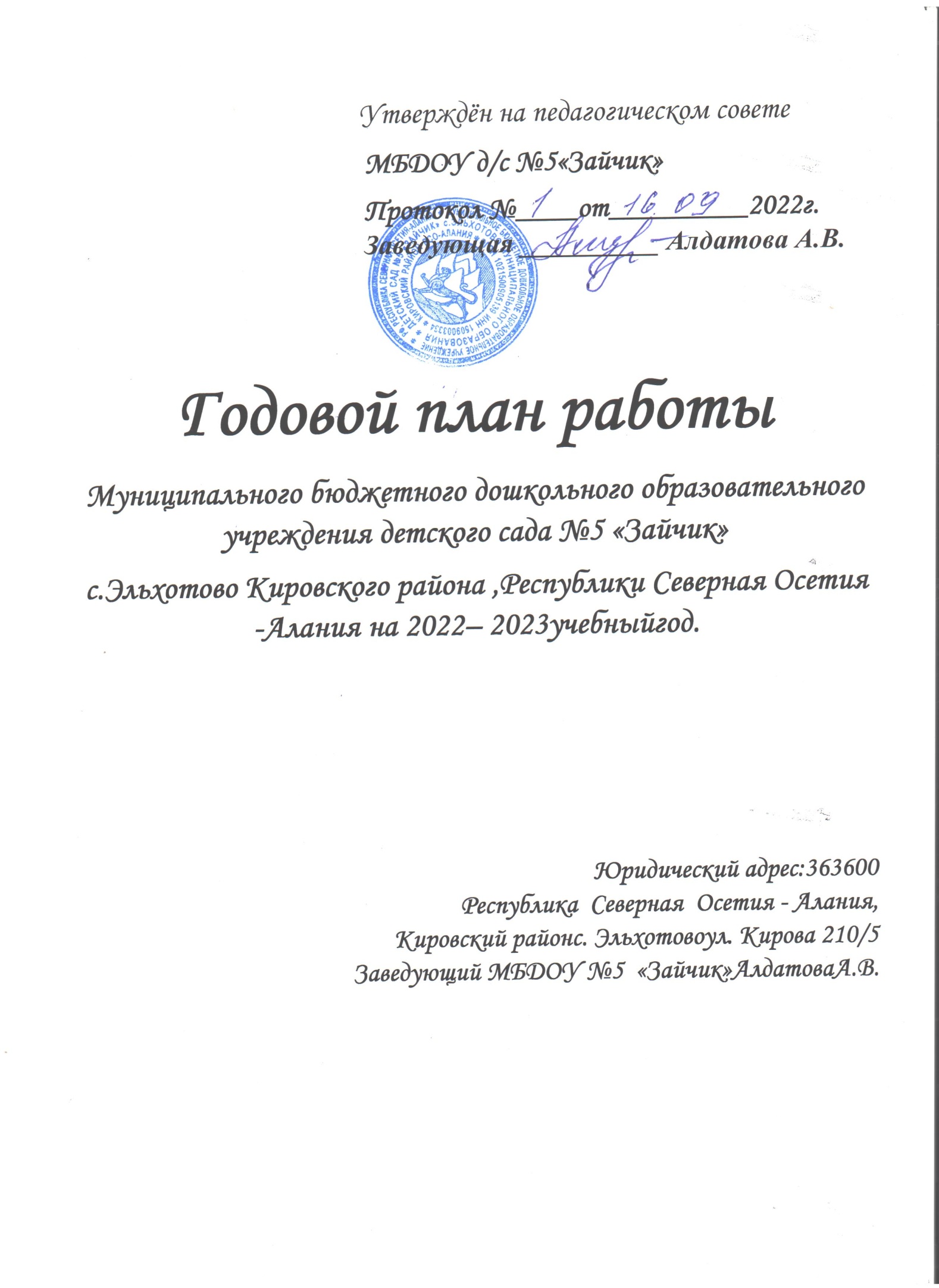     Утверждён:                                                                 На педагогическом совете              МБДОУ д/с №5«Зайчик»              Протокол №____                                      от_________2022г.Годовой план работыМуниципального бюджетного дошкольного образовательного учреждения детского сада №5 «Зайчик» с.Эльхотово Кировского района ,Республики Северная Осетия -Алания.на 2022– 2023учебный год.Юридический адрес:363600Республика  Северная  Осетия - Алания,Кировский район с. Эльхотово ул. Кирова 210/5Заведующая МБДОУ №5  «Зайчик» Алдатова А.В.СодержаниеВведениеИнформационная справка об образовательном учрежденииI. Анализ работы за прошедший учебный  год.1.1. Обеспечение здоровья и здорового образа жизни.1.2.Результаты выполнения образовательной программы ДОУ.1.3. Анализируется уровень развития целевых ориентиров выпускников ДОУ.1.4. Анализ результатов повышения профессионального мастерства педагогов.1.5. Анализсистемы  взаимодействия с родителями воспитанников.1.6. Анализ итогов административно-хозяйственной работы и оценка материально-технических имедико-социальных условий пребывания детейв ДОУ.1.7. Годовые задачи на 2022-2023учебныйгод.II. Повышение квалификации и профессионального мастерства педагогов.2.1. Повышение квалификации педагогических кадров2.2. Аттестация педагогических кадров.2.3. Самообразование педагогов.III. Организационно–педагогическая работа.                                                                  3.1.Педагогические советы .3.2.Участие в конкурсах и смотрах.3.3.Консультации для педагогов.3.4.Семинары – практикумы .3.5.Просмотры открытых мероприятий.3.6.Участие педагогов всеминарах,методических объединениях.3.7.Утренники,вечера развлечений .3.8. Организация работы методического кабинета.IV.Системавнутреннего мониторинга4.1. Тематическийконтроль .4.2. Оперативный контроль .	4.3.Фронтальный контроль .4.4. Мониторинг (педагогическая диагностика.)V. Взаимодействие в работе ссемьей, школой и другими организациями.5.1. Взаимодействие с семьями воспитанников.3.2.Изучение, обобщение, внедрение, распространение передового педагогического опыта.3.2.Изучение, обобщение, внедрение, распространение передового педагогического опыта.3.2.Изучение, обобщение, внедрение, распространение передового педагогического опыта.VI.Административно – хозяйственная работа.Приложения.1.Организация работы попреемственности МБДОУ детский сад №5«Зайчик» сМОУ СОШ № 12.Работа с социумом.3. Медицинское сопровождение образовательного процесса.4.Годовой  план;5.Расписание НОД;6.План летне-оздоровительной работы.7. План по организации обучения и проведения
инструктажей по безопасной жизнедеятельности в  МБДОУ – детском саду№5 «Зайчик ».8.План  мероприятий по патриотическому воспитанию детей дошкольного возраста 2022-2023 гг.ВведениеИнформационная справка об образовательном учреждении .Полное название. Муниципальноебюджетное  дошкольное образовательное учреждение – детский сад №5 «Зайчик»с.Эльхотово , Кировского района РСО-Алания.Юридический адрес:Республика Северная Осетия-Алания, Кировский район, с. Эльхотово, ул. Кирова210/5Лицензия: регистрационный номер лицензии №2735 от 20.05.2021г.Сайт: douzaychik.umi.ruЭлектронный адрес: aldatova5@gmail.comРуководитель: Алдатова  Алла Викторовна, почётный  работник образования Российской Федерации.Проектная мощность ДОУ – 138детей  (6 групп)Фактическая мощность – 120 детей (6 групп  изних: 2 группы  раннего возраста, 1 группа детей младшего дошкольного возраста, 1 группа детей среднего дошкольного возраста, 1 группа детей старшего дошкольного возраста, 1 группа детей подготовительного к школе возраста)Комплектование групп осуществляется детьми от 2 лет до 7 лет по одновозрастному принципу.ДОУ «Зайчик»  общеразвивающего вида.	Основная функция: воспитание, образование, уход, присмотр, оздоровление.Основными видами деятельности  МБДОУ являются:Реализация  основной общеобразовательной программы дошкольного образования с учётом федерального государственного образовательного стандарта в группах общеразвивающей  направленности;                                   Обеспечение воспитания, обучения, присмотра, ухода и оздоровление  детей;                                                                                                                  Охранажизни и укрепление здоровья воспитанников; Обеспечение интеллектуального ,  личностного и физического развития воспитанников;Приобщение воспитанников к общечеловеческим ценностям;Формирование творческой личности, через различные виды деятельности в зависимости от здоровья и способностей  ребёнка, и запросов   родителей;Формирование экологической культуры;Взаимодействие с  семьёй, для обеспечения  полноценного  развития   ребёнка.Материально – техническая база.Материально – техническая база в основном соответствует требованиям Роспотребнадзора современному уровню образования.Здание находится в удовлетворительном состоянии.	Системы жизнеобеспечения  МБДОУ – освещение, отопление, водоснабжение, канализация находится  в режиме функционирования.Кухня–пищеблок расположен на первом этаже (состоит из трёх помещений). Кухня оборудована в соответствии с СанПиН (холодильники - 2 штуки, морозильная камера – 1, электроплита, электротитан, электрическая мясорубка, комплект разделочных столов, набор ножей, разделочных досок, посуда).Прачечная   оборудована 2-мя стиральными машинами, гладильным столом, утюгом и другими принадлежностями.Медицинский блок состоит из медицинского кабинета, процедурного кабинета и изолятора .Полностью оборудован в соответствии с Сан Пин.1.1.Программно–методическое обеспечение.1.2.Сведения о контингенте детей.Количество групп всего и их наполняемость.1.3.Характеристика педагогического состава.-Анализ кадров в МБДОУ показал следующее:-образовательный уровень педагогов недостаточно высок;-общее число аттестованных педагогов на 1 категорию составляет 27%; 55 % подтвердили соответствие занимаемой должности; 18% вновь поступившие.-возрастной состав педагогов до 30 лет – 18%; от 30 – до 40 лет – 27%; от 40 до 50 лет – 18%; после 50 лет – 37%-основной контингент педагогов педагогический стаж выше 20 лет.Имеют курсы повышения квалификации 95%педагогических работников.1.4.Сведения о других категориях кадров.    Следует отметить высокий потенциал педагогического коллектива. Кадровое обеспечение образовательного процесса можно оценить на оптимальном уровне.
Раздел 2. Анализ работы за прошедший учебный год.2.1. Обеспечение здоровья и здорового образа жизни.   Сохранить и улучшить здоровье - каждодневная работа, начиная с рождения   ребёнка. В дошкольном возрасте эту работу осуществляют совместно с родителями и воспитателями. В начале 2021-2022 учебного года медсестрой ДОУ и врачами детской поликлиники была проведена работа по распределению детей по группам здоровья:       В течении 2022- 2023учебного года в ДОУдети в возрасте от 3 до 7 летпроходили периодический медицинский осмотр, такими специалистами, как: дерматолог, окулист, невропатолог и педиатр, хирург. По плану подлежало осмотру 136 детей, осмотрено 123.С целью профилактики простудных заболеваний, все дети нашего ДОУ с октября по апрель месяц получали комплекс оздоровительных мероприятий, включающих в себя:1. Закаливающие мероприятия.1.1.Воздушные ванны (облегченная одежда, одежда соответствующая сезону).1.2.Оздоровительные прогулки.1.3.Ходьба в носках на физкультурных занятиях.1.4.Ходьба босиком до и после сна.1.5.Умываться прохладной водой.2.Профилактические мероприятия.2.1.с – витаминизация.2.2.ароматерапия (кулоны с чесноком для каждого ребёнка.)2.3.точечный массаж.3.Лечебно-оздоровительныемероприятия.3.1.Витаминотерапия (аскорбиноваякислота чередовалась сревитом).       В детском саду за 2020-2021учебный год был карантин по ветряной оспе (4 случая). Для профилактики гриппа в сентябре  была проведена вакцинация  сотрудников детского сада и детей, посещающих ДОУ и не имеющих медицинских противопоказаний. В детском саду питание детей осуществляется на основании 10-ти дневного меню, которое согласовано с учреждением Госсанэпиднадзора. В рацион питания включены все продукты, необходимые для полноценной жизнедеятельности ребенка. Ежемесячно проводится подсчёт калорийности пищи, которая соответствует норме. В течение года ежемесячно проводится анализ заболеваемости и посещаемости по всем группам и общей по детскому саду. На основании полученных данных нами был проведен мониторинг здоровья и физического развития детей за отчетный год.          Уровень и динамика физической подготовленности детей вДОУ.     Адаптация   детей   МБДОУ детского   сада №5 «Зайчик».  В 2022 – 2023 учебном году в детский сад поступило 37 детей.1 младшая группа - 10 человек.1 младшая группа-  12 человек.2 младшая группа -  3 человек.Средняя группа -  3 человек.Старшая группа -  1 человека.Подготовительная группа- 3 человека.    Критерии адаптации;  эмоциональность ребёнка (положительное, неустойчивое, отрицательное эмоциональное состояние), потребности в общении со взрослыми, сверстниками (особенности социальных контактов: инициативен, контактен при поддержке взрослого, пассивен), особенности познавательной и игровой деятельности, реакция на изменение привычной ситуации (принятие, тревожность, непринятие).Во время периода адаптации детей к ДОУ, проводилась работа с педагогами (консультирование по вопросам взаимодействия с родителями и детьми), с родителями (анкетирование с целью сбора информации, изучению затруднений у родителей в вопросах воспитания; проведение информационных и тематических мероприятий; наглядные формы работы), занятия с детьми.     По итогам протекания адаптации можно сделать следующие  Выводы:  адаптация детейпрошла успешно.    Всего детей  прошедших адаптацию -  32    Легкая степень адаптации - 69% (22 детей),    Средняя – 31 (10 детей),    Тяжелая – нет.     Вывод:  По сравнению с прошлым годом пропуски по болезнина 1-го ребёнка уменьшилось на0,6 .Уменьшилось  на 4 количество детей с хроническими заболеваниями. Уровень и динамика физической подготовленности детей высокий уровень понизился на 2%, средний повысился на 1% и низкий повысился на 1%.Педагогами и медицинской службой ДОУ ведётся дальнейший поиск эффективных способов сохранения и укрепления здоровья дошкольников, который предусматривает повышение роли родителей в оздоровлении детей, приобщение их к здоровомуобразу жизни. Медицинской службой ДОУ планируется усиление  профилактической работы среди родителей воспитанников и педагогического коллектива.2.2. Результатывыполнения образовательной программы.      Основные характеристики организации образовательного процесса.     Приём детей в ДОУ осуществляется по мере наличия свободных мест в ДОУ, по заявлению родителей, предоставления медицинского заключения, заявления и документов, удостоверяющих личность одного из родителей (законных представителей ). Заключается договор.-ДОУ работает в режиме пятидневной   рабочей недели с 7.00 до 19-00 часов;-Воспитанники ДОУ пользуются льготами, согласно законодательству РФ ;-Посещение детей ДОУ происходит по режиму работы учреждения;-Обязанности участников образовательногопроцесса регламентируются Уставом детского сада и родительским договором.МБДОУдетский сад №5 «Зайчик» работает по Образовательной программе, которая разработана на основе:- комплексной образовательной программы дошкольного образования «От рождения до школы»  / под ред. Н.Е.Вераксы, Т.С.Комаровой, М.А.Васильевой				- Учебный план;-Парциальные  программы:- «Мой край- моя святыня» Л.АБобылёва,А.В.Султанова.-«Безопасность» Авдеева И.И.- «Ладушки» И. М.Каплуновой, И. А. Новоскольцевой;- « Светофорчик»ДаниловойТ.И.	-  « Программа  познавательно–речевой направленности-«Устное народное творчество» Трусовой  Е.А. Куликовой Н.В.-  «Программа «Приобщение детей к истокам русской народной культуры»    Князевой О.Л.     Маханевой М.Д.	- «Раз-ступенька, два-ступенька…» Л.Г.Петерсон, Н.П.Холина, серия книг «Школа семи гномов», С.Суцевская, Ю. Галкина, А.Чукавин.Анализвыполнениягодовых задач на2021-2022учебный год.      В 2021– 2022 учебном году педагогический коллектив  МБДОУ  работал по ООП ДО (разработанной на основании комплексной программы «От рождения до школы» под редакцией Н.Е.Вераксы, Т.С.Комаровой, М.А.Васильевой Воспитательно-образовательная работа строилась по пяти образовательным областям: «Физическое развитие», «Познавательное развитие», «Речевое развитие», «Социально-коммуникативное развитие» и «Художественно-эстетическое развитие», которые ориентированы на разностороннее развитие детей с учётом их возрастных и индивидуальных особенностей. Образовательный процесс осуществлялся через совместную деятельность детей с взрослым (непосредственно образовательную деятельность и  образовательную деятельность в ходе режимных моментов) и самостоятельную деятельность детей.    В прошедшем учебном году вся работа ДОУ была направлена на формирование необходимых предпосылок, условий и механизмов для постоянного самообновления, повышения качества педагогической деятельности и роста её эффективности. В центре внимания всей нашей работы в течение этого учебного года было осуществление полного перехода на работу в соответствии Федеральными государственными образовательными стандартами. Всем педагогам удалось смоделировать образовательный процесс в соответствии с новыми требованиями, сохранив при этом положительные моменты теории и практики дошкольного учреждения.              Задачи впрошедшем учебном году были следующие :1.Совершенствовать формы и методы  коррекционно-развивающей работы по формированию и использование музыкально –театрализованной деятельности, одной из форм развития речи у детей. 2.Продолжать реализацию комплексной системы физкультурно-оздоровительной работы по безопасности , сохранению и укреплению физического и психического здоровья детей, направленной на формирование интереса детей и родителей к физической культуре и здоровому образу жизни.                                     3.Совершенствоватьдеятельность по созданию условий для формирования у детей целостной картины мира, воспитание патриотизма, основ гражданственности, интереса к своей «малой» Родине.     Выводы: по  решению годовых задач педагоги выполнили 100%
запланированных мероприятий,  увеличение нагрузки на педагогов в течение года из-за подготовки и участия в мероприятиях муниципального уровня.Показателем результативности образовательного  процесса является уровень освоения детьми программного материала.2.3.Результаты освоения образовательных областей программы  2021 - 2022 учебный год.     Анализ уровня развития ориентиров выпускников ДОУ.     Диагностику подготовленности детей к обучению в школе прошли 13 детей из старшей  группы, 25 из подготовительной группы. Анализ результатов повышенияпрофессиональногомастерства педагогов.       В 2021 -2022 учебном году 12 педагогов   прошли  курсы повышения квалификации, 100%  педагогического коллектива имеет курсовую подготовку.Отмечается  активное повышение квалификации педагогов детского сада, что свидетельствует о планомерной и целенаправленной работе по повышению профессионального роста педагогов. В МБДОУ осуществляется система работы с кадрами, где отслеживаются результаты обучения педагогов, появления у них новых знаний и навыков в области профессионального мастерства.   Под руководством администрации МБДОУ проводилась работа с педагогами по инновационной деятельности, по умению планирования и  внедрению в воспитательно- процесс комплексно – тематического планирования. Педагогический коллектив направляет свои усилия на обеспечение доброжелательной атмосферы в МБДОУ при общении взрослых с детьми и детей между собой и общения между взрослыми.  Воспитатели и специалисты объединяли свою профессиональную деятельность при проведении организованной образовательной деятельности, образовательной деятельности в ходе  режимных моментов, а также  поисков путей взаимодействия с родителями. Педагогический коллектив активно сотрудничает с другими детскими садами района.      Динамика профессионального роста отслеживается через процедуру аттестации педагогов, проведения методических объединений, обобщение педагогического опыта. В этом учебном году напервую категорию аттестоваться   будут воспитатели : ДзарахоховаТ.А., Засеева И.А.    Дзарахохова Л.Р., на соответствие занимаемой должности музыкальный руководитель ЕлоеваС.Б., Повышение   квалификации у музыкального руководителя Реимбаевой   Р.М., Елоевой С.Б.     С целью преобразования образовательного процесса МБДОУ и обеспечения равенства возможностей для каждого ребёнка в получении качественного дошкольного образования, обеспечения преемственности целей, задач и содержания в МБДОУ разработана основная    образовательная    программа.Результаты внутри садовского контроля.   Тематика   внутри - садовского  контроля в итоговом  году соответствовала задачам годового плана. В 2021-2022 учебном году были проведены  тематические проверки, комплексный контроль старшей группы, мониторинги посещаемости и заболеваемости детей; физической подготовленности детей; психолого – педагогическая готовность детей к школе; педагогическая диагностика уровня развития воспитанников; соблюдения режима дня, организация питания в ДОУ, анализ уровня качества  освоения программы по всем разделам, анализ нервно – развития детей раннего возраста  в первом полугодии. Результаты обсуждались на педсоветах.Результаты тематических проверок .     1. Тема:«Оценка эффективности работы с детьми по освоению патриотического  воспитания в ДОУ»     Цель:изучение состоянияработыв ДОУ по осуществлениюгодовых задач по воспитанию детей дошкольного возраста.Дата проведения: с19. 02.2021г.-по 23. 02.2022г.Группы: 2-1ясельные группы , младшая, средняя, старшая и подготовительная группы.Ответственные за проведение тематического контроля :Заведующая А.В. Алдатова,методист Чочиева Р.Д.Результат: 1.С целью формирования у детей навыков дисциплинированности педагогам всех групп, замечания по правилам и навыкам  воспитания  детей в ДОУ.   2. С целью повышения уровня педагогического просвещения родителей систематически меняется материал родителей, консультация по теме:«Семья - Основной главный фактор в становлении  личности  ребёнкав ДОУ.   3. В целях уточнения методический знаний и обогащения методической копилки воспитателей  подготовлен печатный материал по теме «Методика проведения НОД в разных возрастных группах».   1. Впервых младших, во второй младшей, среднейстаршей и подготовительной группах пополнились оборудованием уголок ряженья, уголок поматематике, сделаны дидактические настольныеигры своими руками.   2. В группах: пополнили предметноразвивающую среду по речевому развитию, нравственному, с красочно оформленными символами Осетии и России, материалами о художниках иллюстраторах, детских писателях. Планомерно и систематически проводятся в книжном уголке тематические выставки, вся  развивающая  среда  доступна  для всех детей  и  дети свободно  ориентируются  в своих  любимых  уголках  уединения.   д3.Все педагоги систематически, планомерно проводят работу по речевому развитию в соответствии с индивидуальнымиобразовательными  маршрутами.    Много сделаносвоимируками педагогов (картотеки  по заучиванию стихов с цветными картинками,  загадки, пословицы с картинками ,  настольные рамки Монтессори из цветного картона).                                                       2.4. Работа  с родителями воспитанников.Работа с родителями в МБДОУ строилась в соответствии с законом «Об образовании в РФ» по основным  направлениям (физическом, познавательном,  речевом, социально – коммуникативном, художественно – эстетическом),  развития личности ребёнка.Основные формывзаимодействияссемьями.    В 2021 -2022 учебном году работе с семьёй уделялось достаточно внимания.  Родители  посещали групповыеи общие консультации; мероприятия и развлечения. Ко дню работников дошкольного образования совместно с детьми изготавливали поделки из природного материала, а к Новому году   они совместно с детьми, своими руками готовили ёлочные украшения, которыми были украшены праздничные ёлки.Совместно с родителями были  проведены: Новогодние утренники; «День Защитника Отечества», «День рождения Коста», «День матери», «День 8 Марта»; «Осень, осень - в гости   просим!; «Весна пришла!», «Спортивные    праздники  и досуги» ,  «Выпускной  бал», «День защиты детей» , «Здравствуй лето!.» В детском саду также были организованы тематические выставки, которые регулярно проводились на площадках второго этажа.    Воспитатели, специалисты, методист и медсестра ежемесячно обновляли стенды с наглядной пропагандой для родителей. В течение года постоянно  оформлялась выставка детских рисунков и поделок  на групповых  стендах.     Было проведено одно общее родительское собрание (в начале учебного года) и родительские собрания в группах по плану воспитателей. Не менее важным направлением в работе дошкольного учреждения было сотрудничество детского сада с семьёй по вопросам приобщения семей к здоровому образу жизни. На групповых родительских собраниях раскрывались вопросы физического развития и здоровьядетей, особенно подробно закаливание детского организма. Воспитатели групп старшего дошкольного возраста подчёркивали важность  развития  самостоятельной двигательной деятельности детей в условиях детского сада и дома. Были даны рекомендации по организациифизического развития, ЗОЖ, музыкального развития, рекомендации    педагога / психолога, рекомендации   логопеда.     Положительно то, что позиция родителей  к процессу обучения изменилась к лучшему. О чём свидетельствует  их степень активности участия в жизнедеятельности ДОУ. Родители воспитанников с удовольствием  откликались на все мероприятия ДОУ. Их творчество и индивидуальность были наглядно продемонстрированы в районных и внутри садовских   конкурсах «Золотая осень»,«Новогодняя игрушка своими руками», «Лучший участок детского сада», участие на конкурсе «Иры  Фидæн», Районного  и республиканского  уровня.Результаты анкетированияпоказали, что 86% родителей  удовлетворены работой детского сада и воспитанием своих детей. Существенно то, что большинство родителей объективно оценивают степень своего участия в образовательном процессе и выражают желание активно сотрудничать с детским садом.     Вывод:  Совместная   работа  педагоговс родителями, укрепила сотрудничество детского сада и семьи, а также помогает  добиваться положительных результатов в развитии каждого ребёнка.  Необходимо  продолжать совершенствовать социальное партнёрство семьи и детского сада, используя разные современные нетрадиционные  формы и технологии….    Результаты выполнения плана совместной работы МБДОУи СОШ№1   Работа по преемственности со школой строилась в соответствии с договором, который заключён между МОУ СОШ №1 и МБДОУ детским садом №5«Зайчик» с целью регулирования взаимоотношений в процессе сотрудничества и преемственности в обучении и воспитании детей.    Создан план работы по преемственности МБДОУ средней общеобразовательной школы № 1 и МБДОУ детский сад №5«Зайчик».В итоговом году работа со школой строиласьпо направлениям:1. Организационно – методическая работа:- Обсуждение плана работы по подготовке детей к школе;- Изучение воспитателями  ФГОС НОО;- Изучениеучителями  ФГОС  дошкольного образования, задачи ООП ДО МБДОУ;- Посещение воспитателями уроков математики, чтения и ИЗО- Совместное совещание педагогов школы и детского сада;2. Работа с родителями (Родительское собрание; консультации; собрание родителей будущих первоклассников).3. Работа по обеспечению взаимодействия детей младшего школьного и дошкольного возраста (экскурсии детей в школу,  совместные  развлечения);4.  Аналитико - диагностическая деятельность (диагностика).Основной целью преемственности со школой было создание условий для максимального развития детей и использования единых методов и приёмов образовательного процесса.Впроцессе организационно – методической работы решались задачи МБДОУ:1. Формирование основных физических качеств и потребностей в двигательной активности, навыков осуществления гигиенических процедур, элементарных правил ЗОЖ.2. Развитие любознательности, формирование способов познавательной деятельности.3.Формирование способности к планированию собственных действий в разных жизненных ситуаций.4. Развитие умения детей самостоятельно решать интеллектуальные и личностные задачи, применяя усвоенные знания на практике в разнообразных видах детской деятельности.5. Формирование предпосылок учебной деятельности: умение работать в коллективе,  слушать взрослого, понимать учебную задачу и выполнять его инструкции.Задачи начальной школы:Формирование у воспитанников:осознанное принятие ценностей здорового образа жизни и регуляция своего поведения в соответствии с ними;инициативность, самостоятельность  всотрудничествев разных видах деятельности;     Вывод:  Итоговая  работа по сотрудничеству и преемственности СОШ № 1 и  МБДОУ  соответствует  должному  уровню.  Она выполняется  по плану и обеспечивает необходимые условия для максимального развития детей. В этом  году  в  школу пойдут 32 воспитанникаиу наспедагогов   есть надежда, что  наши дети  получили вдетском саду  все  необходимые  знания  и умения  по всем областям  программы , умеют вести себя в обществе ,  знают что  в библиотеке можно взять  интересную  книгу ,прочитать и рассказать  стихи и сказки  ,ориентируются  в пространстве , во времени ,умеют составлять рассказы  по картинке , умеют подбирать к заданным словам- слова с противоположным значением ,  умеют классифицировать,знают значение семьи, членов семьи .    А самое главное , также  знают, что их ждут в школе и конечно дети не подведут свой родной детский  сад !!!Удачи вам, выпускники и в добрый путь !!! Системы взаимодействия  с другими организациями.В МБДОУ ведётся  активная работа по взаимодействию с организациями дополнительного образования, культуры и спорта, которая направлена на обеспечение комплекса условий здоровье сбережения и физического развития детей, их познавательно - речевой сферы, расширения социальных контактов.   Работа с учреждениями здравоохранения проводится строго по медицинскому плану.     В детском саду были проведены кукольные,  театральные, экологические, спортивные и   музыкальные  представления.  Дети    свстречают  своих  любимых персонажей  при проведении «Неделя театра», использовалисьразличные   номера знакомые детямпроизведения, которые детям запоминаются  надолго,обогащается  словарный запас, закрепляется  артистизм, а  самое главное появляется  желание  принимать  на  таких   праздниках участие.ВЫВОД:   Работа с социальными институтами детства обогащает образовательный процесс  МБДОУ и  вносит неизгладимый вклад в развитие личности воспитанников.2.5. Анализ итогов административно-хозяйственной работыи оценка материально-технических и медико-социальныхусловий пребывания детей в ДОУ.Условия для всестороннего развития детей постоянно улучшаются, а материально – техническая база МБДОУ регулярно укрепляется.В текущем учебном годубыла выполнена по плануследующаяработа:- сделан косметический ремонт в группах;- заменено ипокрашено игровое оборудованиена участках  детского сада;- приобретён мягкий инвентарь. -приобретён   ламинатор и брошюратор, для оформления  документов  и  образовательных нужд.Из данных видно, что работа по укреплению материально – технической базы МБДОУ проводилась.Необходимо в следующем учебном году:- приобрести трёхъярусные кровати – 6 штук;- столы  -20 штук;- стулья -  30   штук.- компьютер для педагогов; интерактивные доски в группы;-приобрести мебель для подготовительной и младшей  группы по Сан-Пин, необходимые пособия для  полноценного  обучения  детей  в  подготовке к  школе. Приобрести для музыкального и физкультурного зала  необходимый  спортивный   и музыкальный материал,  материал для полноценной  работы  педагога,приобрести  шкафы   для  дидактического   материала ;  – методический кабинет оснастить новинками счётного материала , для игр игрушками , по изобразительной деятельности  всё необходимое для  работы;-  регулярно пополнять группы  дидактическим материалом, пособиями, разнообразными игрушками всех зон развивающей  среды, в  соответствии с педагогическими требованиями  образовательной  программы, ФГОС ДО санитарными нормами и   текущими  годовыми задачами.   Выводы: В ДОУ по  решению годовых задач педагоги выполнили 100% запланированных мероприятий.    Все мероприятия прошли на оптимальном уровне, педагоги  работали в соответствии с  ФГОСДО. С нового  учебного  года  наш детский сад продолжит работу по сохранению и укреплению физического и психического здоровья детей. Подводя итого проделанной работе, учитывая результаты итоговых проверок, тематического и оперативного контроля, результатов проведённого самоанализа, оценок уровня усвоения комплексных программ воспитанниками  ДОУ.Коллектив  МБДОУ ставит следующие задачи   на                                2022-2023учебный год:2.6. Годовые задачи на2022- 2023 учебный год.	1.Продолжать    совершенствоватьформы и методы по формированию речиу дошкольников. Продолжать использованиемузыкально – театрализованнойдеятельности, как одной из форм развития речи у детей.2.Реализациякомплексной системы физкультурно–оздоровительнойработы по безопасности, сохранению и укреплению физического и психического здоровья детей, направленной на формирование интереса детей и родителей к физической культуре и здоровому образу жизни.3. Продолжать совершенствовать деятельность по созданию условий для формированияудетейнравственно – патриотического воспитания, изучение   государственных символов, основгражданственности иинтереса к своей «малой»Родине.4. Совершенствование деятельности ДОУ по -эстетическому развитию дошкольников.Раздел 3. Повышение квалификации и профессионального мастерства педагогов.3.1. Повышение квалификации педагогическихкадров.3.2. Аттестация педагогических кадров.Повышение  ИКТ -  компетентности педагогов.- Продолжитьработу по созданию мини – сайтовв сети Интернет,организовать работу по систематическом   обновлению содержания  сайтов.      -Тематические  семинары-практикумы.         -Создание проектов. (педагоги  и специалисты)-Консультации для воспитателей.-  Консультации  для родителей.-Использование ИКТ, СТЕМ - технологии, квест –технологии в образовательном процессе ДОУ.       Методическое   обеспечение    воспитательного- образовательного  процесса.     1.Использовать в работе методические рекомендации к программе воспитания            и обучения  деятельности по ФГОС.                                                                2.Приобрести всем педагогам и специалистам  картотеку  игр  по всем   видам деятельности, демонстрационный и раздаточный материал.3.3. Самообразование педагогов.Цель: формирование у педагогов потребностив непрерывном профессиональномросте ,постоянное самосовершенствование.Организационно-педагогическая  работа.4.1.Педагогические советы.4.2. Участие вконкурсах и смотрах .Методист                            Чочиева  Р.Д.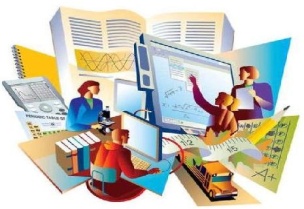      Раздел 5	Организационно–методическаяработа. Методист                           Чочиева    Р.Д5.1.Консультацииспециалистов.Методист                       Чочиева  Р.Д.5.3. Семинары– практикумы.5.4.Просмотры  открытых мероприятий.                        (по годовым задачам)Методист                                     Чочиева   Р.Д.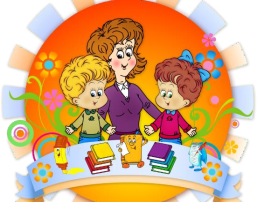 Раздел 6.Организационно-педагогическаяработа.Содержаниеработыметодическогокабинета.	Выставки  Методист                             Чочиева   Р.Раздел 7.Система внутреннего контроля.	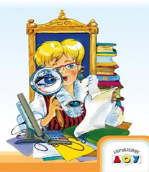 7.1. Тематический контроль .7.2. Оперативный контроль.7.3. Фронтальный контроль.7.4. Мониторинг (педагогическая диагностика.)«Воспитание  детей   надо  начинать  именно  с  родителей.      Именно   родители  должны  стать  нашими   помощниками  , союзниками , участниками единого  педагогического  процесса , коллегами в  деле воспитания   детей »   В.А.Сухомлинский.		Раздел 8. Взаимосвязь с семьёй и социумом.	8.1. Взаимодействие с семьями воспитанников.		9.1. Административно-хозяйственная работа.9.5.Общие собрания  трудовогоколлектива.                                                               Приложение №1К плану  работы  МБДОУ д/с №5  «Зайчик»  На  2022-2023г.Медицинское  сопровождение  образовательного процесса.Заведующий  МБДОУ :                    Алдатова А.В.		Медицинская  сестра:                      Мильдзихова  Е.ВПриложение №2К плану  работы   МКДОУ2021  д/с №5 «Зайчик»На  2022 -2023   учебный   год.           Досуговая деятельность вдетском саду.  Музыкальный    руководитель :                      Елоева    С.Б                     Приложение №3К плану  работы   МКДОУ2021  д/с №5 «Зайчик»На  2022 -2023   учебный   год.Досуговая деятельность в детском саду.Муз/руководитель                         РеимбаеваР.М.	                                                        Приложение №4К плану  работы   МБДОУ  д/с №5 «Зайчик»На  2022 -2023   учебный   год.Развлечения .Методист                             Чочиева     Р.Д	Приложение №5К плану работы МКДОУ д/с №5 «Зайчик»на 2022-2023  учебный год.Спортивные мероприятия в МБДОУ д/с №5«Зайчик» на  2022 -2023 учебный  год.Инструктор  по физической:                    КелехсаеваМ.М.                     культуре.Приложение №6К плану работы МБДОУ д/с №5 «Зайчик»на 2022  - 2023 учебный годТеатрализованная деятельность.Методист :                          Чочиева   Р.Д.Приложение №7К плану работы МКДОУ д/с №5 «Зайчик»На 2022-2023 учебный год.              Проектная  деятельность.	Методист :                            Чочиева  Р.ДПриложение №8.К плану работы МКДОУ д/с №5 «Зайчик»На 2021-2022 учебный год.Работа   с   социумом.Приложение №9К плану работы МБДОУд/с №5  «Зайчик»                                                            На 2022-2023г.Организация  работы  по преемственности  МБДОУ - детский сад №5  
«Зайчик с МОУ СОШ №1 на 2022-2023учебный год.Директор СОШ №1:                               КусоваЛ.Т.Заведующий  МБДОУ                         Алдатова  А.В.                                    Приложение №10        К плану  работы  МБДОУ д/с №5  «Зайчик»           На  2022-2023г.План работы на летний период.		Завед. МБДОУ:                       Заведующая:                     Алдатова  А.ВМетодист:                         Чочиева Р.Д.                  Приложение №11. К плану  работы МКДОУ д/с №5 «Зайчик»на 2022-2023  учебный год.Перспективно – тематический планПО ПРИОБЩЕНИЮ ДЕТЕЙ К ИСТОКАМОСЕТИНСКОЙКУЛЬТУРЫ, ИСТОРИИ.Заведующая МБДОУ«Зайчик» :               А.В.Алдатова                                                                                   Приложение №12К плану работы МБДОУ д/с №5 «Зайчик»На 2022-2023учебный год.ГрафикПрохождения педагогическими работниками МБДОУ5 «Зайчик» курсов повышения квалификации.Заведующий МБДОУ:                                      Алдатова А.В.                                                          Приложение №13К плану  работы   МБДОУ2022д/с №5 «Зайчик»На  2022 -2023   учебный   год.                               План  работывоспитателя  осетинского языка.Воспитатель  осет. языка:                     Засеева    И.У.		Приложение №14К плану  работы   МБДОУ2022д/с №5 «Зайчик»На 2022 -2023  учебный   год.                              Акции.Методист  :                                       Чочиева Р.Д.     Приложение №15К плану работы МКДОУ2022д/с №5 «Зайчик»На  2022 -2023   учебный год.Совещания при заведующем д/с№5 «Зайчик»с.Эльхотово, на 2022 -2023 учебный год.Август:1.Результаты	приёмки ДОУ к новому учебному году.2.Итоги летней оздоровительной работы. Анализ работы по сохранению и укреплению здоровья. 3.Организация работы МБДОУ в 2022/2023учебном году:-Расстановка кадров;-Итоги комплектования групп;-Организация контрольной деятельности. 4.О подготовке ко Дню знаний.5.Организация работы по профилактике ДДТП. Месячник безопасности. 6. Утверждение   плана на сентябрь.Сентябрь:1.Усиление мер по обеспечению безопасности всех участников образовательного процесса;2.Организация питания;3.Организация контрольной деятельности в ДОУ; 4.подготовка и проведение групповых родительских .4.организация взаимодействия с родителями воспитанников;5.Итоги оперативного и производственного контроля.6. Утверждение плана на октябрь.Октябрь:1. О ходе работы по подготовке здания и помещений к зимнему периоду. 2.Обеспечение качественного детского питания в ДОУ.3. Обследование здания на соответствие правилам пожарной безопасности. 4.Соблюдение требований охраны труда, ТБ и ПБ в ДОУ.5.Проведение мероприятий по профилактике гриппа и ОРВИ.6.Итоги оперативного и производственного контроля. 7.Утверждение плана работы на ноябрь.Ноябрь:1. Профилактика травматизма (соблюдение инструкции по охране жизни и здоровья детей).2. Соблюдение требований СанПиН в образовательном процессе.3. О работе с родителями по недопущению задолженности по р/плате.4. Итоги оперативного и производственного контроля. 5.Утверждение плана работы на декабрь.Декабрь:1.О ходе подготовки к новогодним праздникам (воспитательнаяработа, обеспечение безопасности, работа с родительскими комитетами групп).Утверждение графика утренников.2.Рассмотрение и согласование графика отпусков  работников на 2022 учебный год.3.Анализ деятельности аттестационной   комиссии  МБДОУ.4.О работе ДОУ в праздничные дни.5.Утверждение плана работы на январь.Январь:1.Анализ заболеваемости детей за 2021 год, анализ посещаемости.2.Выполнение Соглашения по охране труда.3.Итоги оперативного и производственного контроля. 4.Обсуждение плана ремонтных работ на 2022 год.5.Утверждение плана работы на февраль.Февраль:1.О выполнении требований СанПиН в образовательном процессе ДОУ, организация прогулок.2.Итоги рейда комиссии по ОТ по санитарному состоянию ДОУ.3.Итоги оперативного и производственного контроля.4.Соблюдение правил внутреннего трудового распорядка в ДОУ.5.Утверждение плана работы на март.Март:1.Анализ  питания в МБДОУ за1 квартал 2022года. Об организации детского питания.2.Соблюдение санитарно-эпидемиологического состояния помещений пищеблока и складских помещений, соблюдение сотрудниками пищеблока требований лично гигиены.3.Итоги оперативного и производственногоконтроля. 4.Утверждение плана работы на апрель.Апрель:1.О готовности учреждения к проведению работ по благоустройству и озеленению территории ДОУ.2.Анализ заболеваемости детей за 1 квартал.3.Обследование здания на соответствие правилам пожарной безопасности. 4.Соблюдение требований охраны труда, ТБ и ПБ в ДОУ.5.Итоги оперативного и производственного контроля.6.Утверждение плана работы на май.Май:1. О ходе подготовки к летнему оздоровительному периоду. 2.Соответствие территории ДОУ требованиям ТБ.3.О переводе ДОУ на летний режим работы.4.Расстановка кадров и комплектование групп на время летних отпусков.5.О готовности к проведению текущего ремонта помещений.6.Организация работ по благоустройству ДОУ.                                                     6.Итоги оперативного и производственного контроля.7.Утверждение плана на летний период (июнь-июль– август).Лето (июнь – июль.)1.Санитарное состояние помещений игровых площадоки территории ДОУ.2.О соблюдении инструкции по охране жизни и здоровья детей в летний период.3.Организация питания в летний оздоровительный период.4.Соблюдение требований СанПиН к организации прогулок. 5.О ходе подготовки к новому учебному году. 6.Организация досуга детей.7.Организация работы по профилактике ДДТП.8.Итоги оперативного и производственного контроля.Приложение №16К плану  работы   МКДОУ2022  д/с №5 «Зайчик»На  2022 -2023   учебный   год.ПланМероприятий по патриотическому воспитанию детей дошкольного возраста на 2022 –2023  гг.(3–4года.)                                               Средняя   группа (4–5 лет)Старшаягруппа(5–6лет)                              Подготовительная группа(6–7лет)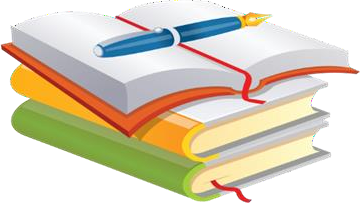 Годовойплан.Раздел 1.Введение.Приоритеты:Художественно  -эстетическоенаправление .ООП МБДОУ детский   сад №5 «Зайчик» на основе ФГОС на 2022-2026 годы.Социально-коммуникативное развитие.«Трудовое воспитание в детском саду. Программа иМетодические рекомендации для работы с детьми 2-7лет»Т.С.Комаровой,Л.В. Куцаковой, Л.Ю.Павловой.Программа «Светофор» Т.И.ДаниловаПознавательное  развитие.«Приобщение детей к истокам русской народной культуры» О.Л.Князевой, М.Д.Маханевой.«Юный эколог»С.Н. Николаевой«Основы безопасности детей дошкольного возраста» Н.Н.Авдеевой,Н.Л. Князевой,Р.Б.Стѐркиной.«Азбука для дошкольников»Л.Е.Журова, М.И Кузнецова«Раз ступенька-Два ступенька…» Л.Г. Петерсон, Н.П.ХолинаСерия книг «Школа семи гномов.»Речевое  развитие.Ушакова О.С.«Программа развития речи дошкольников»В.В.Гербова «Занятия по развитию речи дошкольников»«Азбука для дошкольников»Л.Е.Журова, М.И Кузнецова«Раз ступенька-Два ступенька…» Л.Г. Петерсон, Н.П.ХолинаХудожественно-эстетическое развитиеПрограмма «Приобщение детей к истокам русской народной культуры» О.Л.Князевой,  М.Д.Маханевой«Ладушки»,программа музыкального воспитания детей дошкольного возраста под редакцией И.М.Каплуновой, И.А.Новоскольцевой«Конструирование и художественный труд в детском саду.» Л.В.КуцаковаФизическоеразвитиеПензулаева Л.И..Физкультурные занятия с детьми 2 –7лет.Адаптированные:нетРабочие программы всех педагогов и специалистов.(название,направление)       (Сроки  реализации.)Рабочая программа музыкального руководителя  Реимбаевой Р.М. (Срок реализации2022-2023г.)Рабочаяпрограмма  музыкального руководителя  Елоевой  С.Б.   (Срокреализации2022-2023 г.)Рабочая программа педагога/психолога Дзарахоховой Т.А. (Срок реализации 2022-2023г) -Рабочая программа учителя/логопеда Бибиловой В.Д. (Срок реализации 2022-2023 учебный год. )           Рабочая программа воспитателя осетинского языка Засеевой И.А  . (Срок реализации 2022-2023 учебный год.                                                                          Рабочая программа инструктора по физической культуре (Срок реализации 2022- 2023 учебный год.)  Рабочая программа 1 ясельной группы «Колобок» (Срок реализации 2022-2023учебный год.)          Рабочая программа 1 ясельной группы «Бусинки»       (Срок реализации  2022-2023учебный год.)               Рабочая программа  2 младшей группы «Пчёлки»      (Срок реализации 2022-2023учебный год.)             Рабочая  программа средней группы «Солнышко»     (Срок реализации 2022-2023 учебный год.)              Рабочая программа старшей группы «Почемучки»                (Срок реализации 2022-2023 учебный год.)          Рабочая программа подготовительной группы «Радуга»       (Срок реализации 2022-2023 учебный год.)Технологии.Технологии проектной деятельности (Дьюив США, Щацкий С -Россия)Технология исследовательской деятельности (СавенковА.И.4.Информационно-комуникативные технологии      (Беспалько В.П., Захарова И.Г.)Технология портфолио дошкольника (Е.Егорова; Л.Орлова, И.Руденко.).Технология"ТРИЗ"(теория решения изобразительных задач). (Т.С.Альтшуллером.)Технология «Основы безопасности детей дошкольного возраста» Р.Б.Стёркина, Н.Н.Авдеевой,О.Л.КнязевойФизическое развитие.Здоровьесберегающие	технологии,	игровые технологии, технологии, проектной деятельности, Квест-технологии.Познавательное развитие .Игровые технологии, технология проектной деятельности, технология ИКТ, технология исследовательской деятельности, Квест-технологии.Речевое развитие.Кейс-технологии, игровые технологии, технология проектной деятельности, технология ИКТ,  Квест-технологии.Социально-коммуникативноеразвитие .Игровые	технологии,	технология	проектной деятельности, технология ИКТ, Квест-технологии.Художественно-эстетическоеразвитие .Игровые технологии, технологии эстетической направленности, технология проектной деятельности, технология ИКТ, Квест-технологии.Количество группНазвание группвозрастКоличество детей2I группа №1 «Колобок»1 Младшая группа№2 «Бусинки»От 2до3летОт 2 до3 лет20     171II Младшая группа»   «Пчёлки»От3до4лет271Средняя группа  "Солнышко» От4до5лет261Старшая группа «Почемучки» От5до6лет211Подготовительная  «Радуга»От6до7лет25Всего педагоговИнструктор по ФИЗОВоспитателиПсихологЛогопедМузыкальный руководительСтарший воспитательВозрастной цензВозрастной цензВозрастной цензВозрастной цензОбразовательный цензОбразовательный цензПедагогический стажПедагогический стажПедагогический стажПедагогический стажКатегорииКатегорииКатегорииКатегорииВсего педагоговИнструктор по ФИЗОВоспитателиПсихологЛогопедМузыкальный руководительСтарший воспитательДо 3030-4040-50Свыше 50ВысшееСредне-специальноеДо 55-1010-20Свыше 20Соответствие зан. Должн.1 категорияВысшаяБез категории181121121353710881181431№Ф.И.О           Должность     Образование1Мильдзихова Е.В.Ст.медсестраСреднеспециальное2Газданова И К.Завхозсреднеспециальное3Бароева И.Б.Поварсреднеспециальное4Плютина О.А.Рабочий по стиркесреднеспециальное5Кастуева З.ГПом.воспитателясреднеспециальное6Маргиева В.Т.Пом.воспитателясреднеспециальное7Бацазова А.К.Пом.воспитателясреднеспециальное8Савлохова Ф.Т..Пом.воспитателясреднее9Гариева О.Б.Пом.воспитателясреднее10Дзарахохова В.АПом.воспитателявысшее11Багаева Э.Юповарсреднеспециальное12Киселёв С.М.Сторожсреднеспециальное13Джагаев Н.Т.Сторожне законч.высшее14Дзагоев О.В.Электриксреднеспециальное15Бестаев Т.М.Рабочийсреднеспециальное16Льянова А.Х.Делопроизводительсреднеспециальное17Кубалова А.Т.Уборщик служ. помещ.среднее18Багаева    А.А.Кухонный рабочийсреднеспециальноегодСписочный составI группаII группаIII группаIV группа2018138103188120191359230712020     2021 2022142                145                   13681102                    873834           38108                    711 -ГодаСредне списочныйсоставПропуск по болезнина 1-го ребенкаКол-во детей с хроническими заболеваниямиКол-во детей ЧБД201720182019               2020-2021   2022137138137                             142                    1369,86,88,78,1                       7,861195                            315131210          13Уровень2017 – 2018учеб.год2018 - 2019учеб. год2020 - 2021 учеб. год2021-2022учеб. годВысокий45%49%41%44%Средний48%46%48%46%Низкий7 %5%11%10%Содержаниеработы                                     Мероприятия .                                     Мероприятия .                                     Мероприятия .                                     Мероприятия .                                     Мероприятия .                                     Мероприятия .                                     Мероприятия .                                     Мероприятия .СодержаниеработыПедагогические  советыСеминары практикумыОткрытые просмотрыКонсультации  для  воспитателейМузыкальные развлеченияСпортивные праздникиКонтрольКонтрольСодержаниеработыПедагогические  советыСеминары практикумыОткрытые просмотрыКонсультации  для  воспитателейМузыкальные развлеченияСпортивные праздникиТФОКоличество запланированныхмероприятий4329622112Выполнено(%)4/1003/1002/1008/886/1001/502/100112Не выполнено(%)1/121/50Образовательные областиУровни освоения программыУровни освоения программыУровни освоения программыУровни освоения программыУровни освоения программыУровни освоения программыУровни освоения программыОбразовательные областибольше 3,8 балловбольше 3,8 балловбольше 3,8 балловот 2,3 до 3,7 балловот 2,3 до 3,7 балловменее 2,2 балловменее 2,2 балловОбразовательные областиНачало годаКонец годаНачало годаНачало годаКонец годаНачало годаКонец годаФизическое развитие24%51%61%61%46%15%3%Познавательное развитие23%44%55%55%46%22%12%Речевое развитие24%48%52%52%47%24%12%Художественно – эстетическое развитие23%48%66%66%44%11%9%Социально – коммуникативное развитие24%44%63%63%49%14%9%Форма взаимодействияЦельВиды взаимодействияВзаимопознаниеРазностороннее знакомство педагогов с семьямиВстречиСобранияАнкетированиеМастер-классыВзаимообщениеОбмен информацией о психологических и индивидуальных особенностях детей.Индивидуальные и групповые консультацииРодительские собранияОформление информационных стендовОрганизация выставок детского творчестваПриглашение родителей на детские праздникиРазмещение информации на сайтеНепрерывное образование взрослыхПросвещение родителей по вопросам развития ребёнка, обучение способам взаимодействия с детьмиНаглядная информацияСеминарыПрактикумыСовместная деятельностьУкрепление социальных связейПривлечение к конкурсамПривлечение к участию в праздникахФ.И.О.,  должностьНаименование курсовСрокиЕлоева С.Б.- музыкальный руководитель.Октябрь 2022-23уч.г.№Ф.И.О.ДолжностьСроки аттестацииСроки аттестацииСроки принятияНаличие квалифика-циионной категорииЗаявленная квалификация№Ф.И.О.Должностьначалоконец1.Засеева        И.А.Воспитатель осетинского языка01.11.2021г.01.12.2021г01.12.2022гсоответствие1 категория 2.Дзарахохова Т.А.воспитатель01.11.202101.12.202101.12.2022гсоответствие1 категория3.Дзарахохова Л.Р.воспитатель01.11.2021г.01.12.2021г01.12.2021гсоответствие1 категория№Ф.И.О.                                                     Тема   по   самообразованию.1.Мильдзихова С.Р.  воспитательСоциально – коммуникативное развитие детей     дошкольного     возраста                                                                                                                      посредством образовательных ситуаций.2.Хасиева И.У. воспитательФормирование патриотических чувств у дошкольников.3Дзарахохова И.А.воспитательРазвитие речи детей младшего возраста с использованием пальчиковых игр и упражнений.4.Дзарахохова Л.Р. воспитательРазвитие конструктивных и творческих способностей способами художественного конструирования в технике «оригами»5.ГобозоваЗ.В. воспитательАктивизация речевой деятельности младших дошкольников в процессе ознакомления с миром природы6.Ходова  Л.Х.  воспитательРоль игры в физическом развитии и укреплении здоровья ребёнка в условиях внедрения ФГОС ДО7.СавлоховаЖ.ИвоспитательРазвитие мелкой моторики у дошкольников через дидактические игры8.Чочиева Ф.В.воспитатель«Развитие сенсорных способностей у детей младшего дошкольного возраста посредством дидактических игр».9.Алдатова В.Э. воспитательАктивизация словаря детей 2 – 3 лет.10.Гергиева  В.В. воспитательРазвитие мелкой моторики у дошкольников через творчество.11.Чочиева Р.Д.   методистПовышение качества   образования, направленного на индивидуализацию развития воспитанников с учётом  введения  ФГОС. 12.БитароваИ.В. воспитательВлияние загадок, пословиц, поговорок на речевое развитие дошкольников.13.Дзарахохова Т.А. педагог – психолог.Использованиеигровых  технологий в интеллектуальной работе с детьми .14.Елоева С.Б. музыкальный руководитель.Развитие творческих способностей старших дошкольников через театральную деятельность  15.РеимбаеваР.М. музыкальный руководитель.Развитие речи  и  музыкально – театрализованная деятельность  в  ДОУ.16Засеева И.А.воспитатель осетинского языка.Воспитание удетей  национальной  культуры в ДОУ.17.ТочиеваР.К. по физической   культуре .Сохранение  и укрепление  здоровья детей через нетрадиционные  формы организации физкультурных занятий.18.Бибилова  В.Д.   логопедИспользование  игровых  технологий в коррекционной работе с детьми.       19.                                                               Виштунц С.С.  воспитатель.                       Художественно-речевое развитие детей через совместную театрализованную деятельность детей и родителей.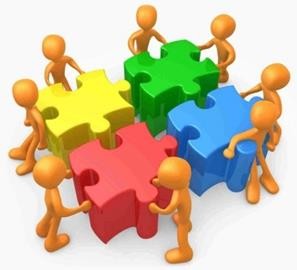 «Воспитывать – значит учить жить!» ……. А.С. Макаренко.Раздел4.Организационно-управленческий№       /п                           Содержание.СрокиОтветственный1.Педсовет №1 «Установочный.»1. О выполнениирешений    предыдущего педсовета.                                                        2.Утверждение   кандидатур   председателя   и секретаря    педагогического    совета.2. Подведение итогов , анализ работы   в   летний оздоровительный   период.3.Утверждение   годового  плана   работы   ДОУ   на 2022-2023   учебный   год.                             4.Утверждение   учебного   плана  на 2022-2023г5.Утверждение   расписания   НОД .              6.Утверждение  рабочих программ педагогов   и   специалистов.7.Утверждение   графиков   физкультурных   занятий  , культурно- досуговой  деятельности. 8.Утверждение положения «Об использовании государственных символов МБДОУ№5«Зайчик.»  8.Проект    решения    педагогического    совета.16.09.2022г.СентябрьЗаведующий                           МетодистСпециалисты                          Педагоги Воспитатели2Педсовет № 2 «Система работы ДОУ по формированиюу дошкольников      нравственно -патриотических чувств.»1.«Продолжать повышения качества педагогической работы  по речевому развитию детей вовсех возрастных группах детского   сада.» (Разучивание стихотворений, физминуток, пальчиковой гимнастики, хороводных игр на русском и родном языке ,использовать мультфильмы и аудиосказки, показ презентаций.)2.Духовно-нравственноевоспитание. (Расширить  представления   о госсимволах   страны и  её истории.) 3.Русские народные традиции  и промыслы. 4.Просмотр занятия в средней группе НОД по нравственному воспитанию.5.Картотека   игр по развитию речи   (Подготовить  всем возраст .группам.) 5.Деловая игра «Педагогичекий пробег» (с  презентацией.)План   проведения      педсовета:1.Выполнение решений  педагогическогосовета№ 1.2.Итоги тематической  проверки на тему:«Усиление  воспитательной работы  в  ДОУпо формированиюу дошкольниковнравственно - патриотических чувств , расширение знаний  и  представлении  детей о госсимволах страны в ДОУ.»3.«Один день из жизни  старшей, средней и младшей группы  в ДОУ.» (презентация )                                                                         4. Проект решения педагогического   совета.ФевральЗаведующийМетодистПедагоги                               СпециалистыМетодистСредняя  группаСтаршаягруппаПодгот.группа .МетодистСредняя группа    Старшая группа   Подгот.группа3.Педсовет№3«Совершенствование деятельности ДОУ похудожественно-эстетическому развитию дошкольников.»1.Анализ  выполнениярешений  предыдущего  педсовета .2.Значение «Художественно–эстетического воспитания в  развитии дошкольников».3.Итоги    тематического контроля Аналитическая справка «Художественно –эстетическое развитие детей».4.Результаты смотра– конкурса уголков художественного творчества.5.Из опыта работы :«Влияние  изобразительной деятельности на  успешность  адаптации  детей раннего возраста»6.Деловая игра«Педагогический  пробег»              с  использованиемпрезентации.7.Проект решенияпедагогического совета .АпрельЗаведующийАлдатоваА.В..Методист            Чочиева Р.Д.Средняя группа Виштунц  С.С.ВоспитателиДзарахохова Л.Р.Ходова   Л.Х. Заведующий    МетодистИтоговый педсовет№4.Тема: «Итоги года».1.Анализ  о  выполнениигодовых задач на  2022-2023 учебный год.2.Анализ  мониторинга  достижения детьми  результатов   освоенияпрограммного  материала за  2022-2023 учебный год.                                                         3.Результаты мониторинга  по подготовке  детей к обучению .4.«О наших успехах.» -отчёт специалистов и воспитателей групп о проделанной  работе  за   год.5.Физкультурно- оздоровительная работа  в летний период.                                                          6.Проект решения  педагогического совета.Май  Алдатова А.В.                 МетодистЧочиева Р.Д.Педагог-психолог  ВВоспитатели групп Методист                  Чочиева  Р.Д.№п/п		Мероприятия		Сроки	Ответственные1.Смотр – конкурс « Готовность  групп к новому учебному году.»сентябрьзаведующийметодист воспитатели2.Смотр – конкурс  «Осенние  чудеса».ноябрьвоспитатели  родители3.Смотр – конкурс на лучшее оформление группы к новогоднему празднику (Новогодние чудеса из бумаги.)декабрьродители воспитатели4.Смотр-конкурс на «Лучший центр по изобразительной   деятельности).январьпедагоги5.Смотр -конкурс «Лучший центр по нравственному воспитанию».февраль    педагоги6.7.Смотр – конкурс Лучший центр театрализованной деятельности. «Театр начинается с вешалки.»          Смотр – конкурс «Лучшая дидактическая игра.»      мартапрельвоспитателивоспитателиКонсультации для педагогов.Консультации для педагогов.Консультации для педагогов.Консультации для педагогов.1.Консультация «Адаптация ребёнка – без  слёз.»                                Консультация «Методика проведения  занятий  по изобразительнойдеятельностив ДОУ.» сентябрьметодист2.Консультация «Изучение  государственных  символов в ДОУ» октябрьметодист3.Консультация «Роль интонации воспитателя в ДОУ».ноябрьметодист4.Консультация: «Воспитательная работас детьми по изобразительной деятельности на занятиях ».декабрь   методист5.Консультация «Гиперактивный ребёнок в ДОУ».январь  методист   6.Консультация «Стем и квейс технологии   в ДОУ».февраль  методист7.    Консультация  « Национальная  народная   культура, как средство  патриотического  воспитания ».  март   методист8.                  9.Консультация «Духовно-нравственное воспитание средствами осетинского фольклора»     Консультация «Финансовая грамотность в ДОУ».апрельмайметодист№СодержаниеСроки	Ответственный1.Консультация  «Фоновая   музыкавжизни дошкольной  организации.»      октябрь    Муз/руководительРеимбаева    Р.М.Муз/руководительРеимбаева    Р.М.2.Консультация «Роль игры на детских инструментах.» ноябрьМуз/руководитель Елоева С.Б.Муз/руководитель Елоева С.Б.3.Консультация                           «Формирование интереса к занятиям по физической культуре(в здоровом теле –здоровый дух!)»   декабрьИнструктор по физич.культуреКелехсаева М.М.Инструктор по физич.культуреКелехсаева М.М.4.«Неделя психологии-это мы.!» (Путь к гармонии.)январьПедагог /психолог   Педагоги  СпециалистыПедагог /психолог   Педагоги  Специалисты5.Консультация «Как помочь малышу заговорить»февральЛогопед           Бибилова В.Т.Логопед           Бибилова В.Т.№п/пНазвание и содержание семинара-практикумаСрокиОтветственные1.Семинар – практикум «Волшебные  краски»январьМетодист Чочиева Р.Д.2.Психологический   тренинг  дляколлектива «Мы  одна  команда !» февральПедагог – психолог ДзарахоховаТ.А.3.1.Мир занимательных игр с  детьми. (Учимся  играя  вместе . )                      2.Музыкальные игры «Кулачок –ладошка. 1. Валеологические   песенки –распевки .   2.Картотека  музыкальных игр.                  3.Картотека   сказки – шумелки , как инновационная   форма  работы  с муз/ритмическими   играми.   МартЕлоева С.Б.Реимбаева        Р.М.№Название и содержание мероприятияСрокиОтветственные1. 1  младшая    группа    НОД             (по  выбору  воспитателя)декабрьГобозова      З.В.Савлохова  Ж.И.2.1  младшая   группа   НОД  (по выбору   воспитателя)   январьХасиеваИ.У.Алдатова       В.Э.3.2   младшая      группа   НОД(по выбору воспитателя.)     февральДзарахохова И.А.                 Дзарахохова      Т.А.	4.Старшая     группа    НОД                               (по выбору воспитателя.)           февральЧочиева               Ф.В.            БитароваИ.В.5. Средняя      группа        НОД(по выбору воспитателя ).        мартМильдзихова  С.Р.  Виштунц          С.С.6. Подготовительная    группа   НОД  (по  выбору воспитателя .) мартХодова                 Л,ХДзарахохова        Л.Р.  7.НОД (по выбору муз.руковод)    НОД (по выбору муз.руковод)апрельРеимбаева Р.М.     ЕлоеваС.Б.№Виддеятельности.СрокиисполненияОтветственные1Приобретение  методической литературы для работы с дошкольниками.     в  течениегодаметодист2Составление графиков работы групп, расписание занятий и режимов дня.сентябрьметодист3Пополнение наглядных пособий (демонстрационного и раздаточного материала) картотеки  всех видов  игр.в течение годаметодист4Подготовка методического кабинета к летнему периоду работы.Подготовка проекта годового плана работы на  2022 -2023учебный.год.    Апрель-майметодист5Оформление регулярных сезонных выставок демонстрационного и методического материала в помощь  воспитателям  для подготовки и проведения занятий с детьми.осень, зима,весна,летометодист6Оказание методической помощи педагогам в подготовке к аттестации.октябрьметодист7Оформление информационных стендов.в течение годаметодист8Систематизация материалов по работе с семьёй.в течение годаметодист9Оказание методической помощи педагогам в подготовке конкурсных материалов.в течение годаметодист10Принимать участие  в  муниципальных мероприятиях.в течение  года.методист.№п/пНазвание выставкиДата проведенияОтветственный	1.Выставкадетскихрисунков:«Осеннийкалейдоскоп»ОктябрьВоспитателигрупп2.Выставкатворческихработдетей«Талантливыйребёнок»НоябрьВоспитателигрупп3.Выставка«СтариннаяНовогодняяоткрытка»ДекабрьВоспитателигрупп4.Выставкадетскихрисунков«Зимниеузоры»ЯнварьВоспитателигрупп5.Выставка  рисунков 9  мая ФевральВоспитателигрупп6.Выставкарисунков«Маминыкрасивыеглаза»МартВоспитателигрупп7.Выставкарисунков«Космическоечудо»АпрельВоспитателигрупп8.Выставкарисунков«Пасхальнаярадость»АпрельВоспитателигруппСодержаниеЦельСрокиОтветственныйОценка эффективности работы с детьмипоосвоению патриотического воспитания  в ДОУ.Усвоение программного материалаФевральЗаведующий    Алдатова  А.В.МетодистЧочиева Р.Д.Оценка эффективностиработы с детьмипоосвоению «Совершенствование  деятельности  ДОУ   по художественно – эстетическому развитию  дошкольников.»
Усвоение программного материалаАпрельЗаведующий Алдатова  А.В.Методист: Чочиева Р.Д.СодержаниесрокиответственныйСанитарное состояние.ЕжемесячноСт. медсестраОхрана жизни и здоровья.1 раз в кварталЗаведующийАнализ заболеваемости.11, 2,5,8Ст. медсестраКультурно-гигиенические навыки.10, 1, 4методистВыполнение режима прогулки .10, 12, 5методистСостояние документации по группам1раз в кварталЗаведующийметодистОснащение и готовность групп к новому учебному году.Контроль за созданием благоприятных адаптационных условий 1 мл.групп.8ЗаведующийметодистРаботапедколлективапо патриотическому воспитаниюи культуре на основе  изучения традиций и обычаев родного края .Наглядная педагогическая пропаганда для родителей.12, 5МетодистВоспитатели      СпециалистыВыполнение режима дня.11, 6методистВыполнение натуральных норм питания.1,4,7,10Ст. медсестраОрганизация и проведение занятий.постоянноЗаведующийметодистСоблюдение охраны труда.ежеквартальноЗаведующийСодержаниеСрокиОтветственный1.Контроль за воспитательно –образовательным процессом  в ДОУ.                              2.Психологическая готовность детей подготовительной  и старшей группы к обучению в школе.постоянномайЗаведующийМетодист              Воспитатели       П\психолог  .         Логопед .              № П\ПСодержаниесрокиответственный1.Итоговая  (  по освоению детьми образовательной    программы дошкольного образования).   МайМетодист             педагог – психолог, воспитатели подготовительной группы2.Педагогическая диагностика детей по разделам программы.АпрельМетодист, педагоги№    П\ПМероприятияСроки выполненияОтветственныеОбщие родительские собрания.Общие родительские собрания.Общие родительские собрания.Общие родительские собрания.1.1.Итоги работы за летний оздоровительный период 2022-2023учебный год.2.Наши задачи на новый учебный год.3.Выборы родительского совета.4.Профилактика дорожного травматизма.ОктябрьЗаведующийметодист2Итоги работы за 2022-2023  учебный год.МайЗаведующийРабота с родителями.		8.3.Групповые родительские собрания.Работа с родителями.		8.3.Групповые родительские собрания.Работа с родителями.		8.3.Групповые родительские собрания.Работа с родителями.		8.3.Групповые родительские собрания.8.5.	Другие   формы   работы с  родителями.8.5.	Другие   формы   работы с  родителями.8.5.	Другие   формы   работы с  родителями.8.5.	Другие   формы   работы с  родителями.8.5.	Другие   формы   работы с  родителями.1.Оформление информационных стендов для родителейВ течение года                             Воспитатели родители                             Воспитатели родители2.Посещение семей воспитанников на домуВ течение года                             Воспитатели родители                             Воспитатели родители3.Семейные спортивные праздники и досуги: «Спортивная  семья - залог счастливого детства»В течение года                             Воспитатели родители                             Воспитатели родители4.Анкетирование родителей по выявлению удовлетворенности качеством предоставляемых ДОУ образовательных услуг.В течение года                             Воспитатели родители                             Воспитатели родители5.Фотовыставка «Наша  дружная семья »В течение года                             Воспитатели родители                             Воспитатели родители6.Подготовка ДОУ к новомуучебному году.АвгустЗаведующийЗаведующий8.6.Работа с разными категориями родителей.8.6.Работа с разными категориями родителей.8.6.Работа с разными категориями родителей.8.6.Работа с разными категориями родителей.1.С вновь поступившими:1.1.1 Ознакомление родителей  с нормативными документами учреждения.СентябрьЗаведующий ДОУВоспитателиПедагог-психолог2.С   многодетными семьями:2.1.В – Выявление  семей, имеющих трёх и более детей.2.2.О - обследование семейного климата, социально-материальной обеспеченности.                                    -Выявление   проблем.2.3.Консультацияпо материалам нормативных документов , по правам и льготам многодетных семей.2.4.Оказание педагогической и методической помощи в воспитании детей.В течение годаЗаведующий ДОУВоспитатели3.С неполными семьями:3.1.К    Консультации:1.«Как научить ребёнка дружить?»                                                                                     2.Растите  малышей  здоровыми.       3.Учим ребёнка узнавать цвета.Заик 4.«Развиваем    самостоятельность  малыша.»В течение года.Заведующий                              ДОУВоспитатели4.Сопекунскими  семьями  :4.1.О  обследование  с целью выявления семейного климата, составление актов.4.2.Консультативная помощь  в вопросах   воспитания   ребёнка.1.Поможем ребёнку адаптироваться,что это такое?2.»Дорога  не  терпит  шалости»       3.Безопасность.4.«Слушайте  музыку  дома».    5».Родитель – первый   воспитатель» 6.»Дети – наше    сегодня» В течении года                  ЗаведующийВоспитатели5.С семьями детей - инвалидов:5.1.О   Оказание консультативной помощи в адаптации ребёнка-инвалида в сообществе сверстников.5.2.Консультация о действующих нормативных документах по правам и льготам детей-инвалидов.                                        В течение года                         Заведующий ДОУВоспитатели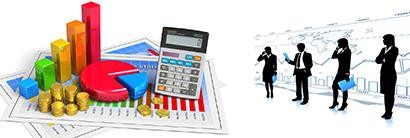 Раздел 9.Административно - хозяйственная работаОрганизационные вопросыОрганизационные вопросыОрганизационные вопросыОрганизационные вопросыОрганизационные вопросыОрганизационные вопросыОрганизационные вопросы1.Подготовка учреждения  к началу нового учебного года, составление акта о готовности ДОУ к началу учебного года.Подготовка учреждения  к началу нового учебного года, составление акта о готовности ДОУ к началу учебного года.АвгустАвгустЗаведующий ДОУЗавхозЗаведующий ДОУЗавхоз2.Работа по составлению нормативных документов и локальных актов по административно-хозяйственной части.Работа по составлению нормативных документов и локальных актов по административно-хозяйственной части.СентябрьСентябрьЗаведующий ДОУЗавхозЗаведующий ДОУЗавхоз3Инвентаризация в ДОУ. Списание.Инвентаризация в ДОУ. Списание.ОктябрьОктябрьЗавхозЗавхоз4.Ревизия трудовых книжек.Ревизия трудовых книжек.ЯнварьЯнварьЗаведующий ДОУ, председатель профкомаЗаведующий ДОУ, председатель профкома9.2.Обеспечение безопасности образовательного процесса.9.2.Обеспечение безопасности образовательного процесса.9.2.Обеспечение безопасности образовательного процесса.9.2.Обеспечение безопасности образовательного процесса.9.2.Обеспечение безопасности образовательного процесса.9.2.Обеспечение безопасности образовательного процесса.9.2.Обеспечение безопасности образовательного процесса.1.1.Издание приказов об обеспечении безопасности в учреждении к началу нового учебного года (противопожарная безопасность, противодействие терроризму)Издание приказов об обеспечении безопасности в учреждении к началу нового учебного года (противопожарная безопасность, противодействие терроризму)сентябрьсентябрьЗаведующий 2.2.Постоянный контроль соответствия требованиям безопасности здания и территории детского сада.Постоянный контроль соответствия требованиям безопасности здания и территории детского сада.В течение годаВ течение годаЗаведующий 3.3.Своевременное выполнение предписаний надзорных органов в сфере обеспечения безопасности образовательного процесса.Своевременное выполнение предписаний надзорных органов в сфере обеспечения безопасности образовательного процесса.В течение годаВ течение годаЗаведующий ДОУ4.4.Проведение инструктажей.Проведение инструктажей.По плануПо плануЗаведующийОтветственныйпо ОТ5.5.Систематическое изучение нормативно-правовых и планирующих документов в сфере безопасности образовательного процессаСистематическое изучение нормативно-правовых и планирующих документов в сфере безопасности образовательного процессаВ течение годаВ течение годаЗаведующий 6.6.Уроки безопасности для дошкольников (по плану)- цикл занятий по ОБЖУроки безопасности для дошкольников (по плану)- цикл занятий по ОБЖВ течение годаВ течение годаВоспитатели7.7.Учебные тренировки эвакуации детей и сотрудников, действий при возникновении ЧС (по плану)Учебные тренировки эвакуации детей и сотрудников, действий при возникновении ЧС (по плану)В течение годаВ течение годаЗавхоз8.8.Проведение разъяснительной работы с родителями воспитанников направленной на повышение бдительности, готовности к действиям в чрезвычайных ситуацияхПроведение разъяснительной работы с родителями воспитанников направленной на повышение бдительности, готовности к действиям в чрезвычайных ситуацияхВ течение годаВ течение годаВоспитатели9.9.Оформление наглядно-стендовой информации по вопросам безопасности для родителей каждой возрастной группыОформление наглядно-стендовой информации по вопросам безопасности для родителей каждой возрастной группыВ течение годаВ течение годаВоспитатели9.3.Работа по благоустройству территории ДОУ.9.3.Работа по благоустройству территории ДОУ.9.3.Работа по благоустройству территории ДОУ.9.3.Работа по благоустройству территории ДОУ.9.3.Работа по благоустройству территории ДОУ.9.3.Работа по благоустройству территории ДОУ.9.3.Работа по благоустройству территории ДОУ.1.1.Проведение субботников.Проведение субботников.МайОктябрьМайОктябрьЗавхоз2.2.Обрезка деревьев и кустарников.Обрезка деревьев и кустарников.ФевральФевральЗавхоз3.3.Завоз пескаЗавоз пескамаймайЗавхоз9.4. Обновлениематериально-технической базы. Подготовкакремонтугрупповых и других помещений.9.4. Обновлениематериально-технической базы. Подготовкакремонтугрупповых и других помещений.9.4. Обновлениематериально-технической базы. Подготовкакремонтугрупповых и других помещений.9.4. Обновлениематериально-технической базы. Подготовкакремонтугрупповых и других помещений.9.4. Обновлениематериально-технической базы. Подготовкакремонтугрупповых и других помещений.9.4. Обновлениематериально-технической базы. Подготовкакремонтугрупповых и других помещений.9.4. Обновлениематериально-технической базы. Подготовкакремонтугрупповых и других помещений.1.1.Пополнение развивающей среды групп, кабинетов специалистов ( компьютер ,столы,стулья  ,пособия…).Пополнение развивающей среды групп, кабинетов специалистов ( компьютер ,столы,стулья  ,пособия…).В течение годаВ течение годаЗаведующий МетодистЗавхоз2.2.Пополнение учебно-материальной базы учреждения новинкамиметодической литературы,музыкальным  и  спортивным оборудованием ,  методико-дидактическими и  пособиями , счётным   материалом  и игрушками.Пополнение учебно-материальной базы учреждения новинкамиметодической литературы,музыкальным  и  спортивным оборудованием ,  методико-дидактическими и  пособиями , счётным   материалом  и игрушками.В течение годаОбщие собрания трудовогоВ течение годаОбщие собрания трудовогоМетодист педагоги№п/пМероприятияСрокиОтветственные1.Задачи и мероприятия нановый  учебный год.Правилавнутреннего  трудового  распорядка.Проведение инструктажей:  ОТ и ТБ, ППБ.План работы   по  подготовке  МБДОУ к осенне-зимнемупериоду.сентябрь	Заведующий2.Итоги работы МБДОУ за учебный  год.Итоги производственного контроля за год.План работы на летний оздоровительный период.Проведениеинструктажей:ОТ и ТБ,ППБ.майЗаведующийОрганизационная работа.Организационная работа.Организационная работа.Организационная работа.Организационная работа.Организационная работа.Организационная работа.Организационная работа.1.Своевременно оформлять документы на вновьпоступающих детей.Своевременно оформлять документы на вновьпоступающих детей.Сентябрь-октябрьСентябрь-октябрьМед.работникМед.работникМед.работник2.Проводить проф. осмотры с антропометрией и оценки физического и нервно-психического развития вновь поступающих детей.Проводить проф. осмотры с антропометрией и оценки физического и нервно-психического развития вновь поступающих детей.Сентябрь-октябрьСентябрь-октябрьМед.работник,воспитатели группМед.работник,воспитатели группМед.работник,воспитатели группЛечебно-профилактическая работа.Лечебно-профилактическая работа.Лечебно-профилактическая работа.Лечебно-профилактическая работа.Лечебно-профилактическая работа.Лечебно-профилактическая работа.Лечебно-профилактическая работа.Лечебно-профилактическая работа.1.1.Плановые профосмотры детей в следующие сроки:с 3 лет до 7 лет – 1 раз в год.В течение годаВ течение годаВ течение годаМед .работникМед .работник3.3.Анализ состояния здоровья будущих первоклассников.МайМайМайМед .работникМед .работник4.4.Наблюдение за детьми, после перенесенных заболеваний согласно установленных сроков.В течение годаВ течение годаВ течение годаМед.работникМед.работник5.5.Участие в утреннем фильтре детей в карантинных группах.В течение годаВ течение годаВ течение годаМед.работникМед.работник6.6.Составление годового плана профилактических прививок.В течение годаВ течение годаВ течение годаМед .работникМед .работник7.7.Еженедельный осмотр детей на педикулёз, кожные заболевания.В течение годаВ течение годаВ течение годаМед.работникМед.работник8.8.Систематический  контроль за проведением закаливающих процедур.В течение годаВ течение годаВ течение годаМед.работникМед.работникПротивоэпидемические мероприятия.	Противоэпидемические мероприятия.	Противоэпидемические мероприятия.	Противоэпидемические мероприятия.	Противоэпидемические мероприятия.	Противоэпидемические мероприятия.	Противоэпидемические мероприятия.	Противоэпидемические мероприятия.	1.1.Контроль за соблюдением графика проветривания, температурного режима, выполнения  сан.эпид. режима.В течение годаВ течение годаВ течение годаМед.работникМед.работник2.2.Проводить наблюдения за детьми в карантийных группахВ течение годаВ течение годаВ течение годаМед.работникМед.работник3.3.Проводить разъяснительную работу с родителями о немедленной сигнализации в ДОУ об отсутствии  ребёнка (причина отсутствия детей в течении 5 дней.)В течение годаВ течение годаВ течение годаМед .работникМед .работник4.4.Усилить контроль над санитарным состоянием группВ течение годаВ течение годаВ течение годаМед. работникМед. работник5.5.Соблюдать календарные сроки проведения профилактических прививок и максимально выполнять их в срокВ течение годаВ течение годаВ течение годаМед. работникМед. работникОрганизация питания в ДОУ.Организация питания в ДОУ.Организация питания в ДОУ.Организация питания в ДОУ.Организация питания в ДОУ.Организация питания в ДОУ.Организация питания в ДОУ.Организация питания в ДОУ.11Ежедневный контроль приготовления пищи, бракераж готовой пищи и сырых продуктовВ течение годаВ течение годаВ течение годаМед.работникМед.работник22Проверка сроков реализации и хранения скоропортящихся продуктов.В течение годаВ течение годаВ течение годаМед.работникМед.работник33Контроль за суточными пробами.В течение годаВ течение годаВ течение годаМед.работникМед.работник44Составление меню с использованием 10 дневного меню.В течение годаВ течение годаВ течение годаМед.работникМед.работникСанитарно- просветительская работа с работниками пищеблока.Санитарно- просветительская работа с работниками пищеблока.Санитарно- просветительская работа с работниками пищеблока.Санитарно- просветительская работа с работниками пищеблока.Санитарно- просветительская работа с работниками пищеблока.Санитарно- просветительская работа с работниками пищеблока.11Профилактические беседы:	Качество питания детей .Личная гигиена работников пищеблока.Суточная проба и её значение .Хранение и реализация скоропортящихся продуктов.В течение годаВ течение годаВ течение годаМед.работникМед.работникСанитарно-просветительская работа с родителями.Санитарно-просветительская работа с родителями.Санитарно-просветительская работа с родителями.Санитарно-просветительская работа с родителями.Санитарно-просветительская работа с родителями.Санитарно-просветительская работа с родителями.Санитарно-просветительская работа с родителями.Санитарно-просветительская работа с родителями.1.1.Оформление материала в уголке здоровья.В течение годаВ течение годаВ течение годаМед.работникМед.работник2.2.Охват вводным инструктажем родителей, вновь поступающих детей.СентябрьСентябрьСентябрьМед.работникМед.работник3.3.Профилактические беседы:Грипп и его профилактикаКишечные инфекцииВитамины,значение для  организмаПрофилактика плоскостопия .Глисты- опасные жильцы.Охрана нервной  системы ребёнка.Упражнения на развитие дыхания . Танцетерапияв ДОУ.В течение года.В течение года.В течение года.Мед.работникМед.работникСанитарно – просветительская работа с воспитателями.Санитарно – просветительская работа с воспитателями.Санитарно – просветительская работа с воспитателями.Санитарно – просветительская работа с воспитателями.Санитарно – просветительская работа с воспитателями.Санитарно – просветительская работа с воспитателями.Санитарно – просветительская работа с воспитателями.Санитарно – просветительская работа с воспитателями.1.1.Инструктаж по охране жизни и здоровья детей – санитарные требованияСентябрьМайСентябрьМайСентябрьМайМед.работникМед.работник2.2.Профилактические беседы:Соблюдение световоздушного режима в ДОУХорошее зрение – залог благополучного ребёнка, уверенного в себе общительности  и хорошего настроения детей  на занятиях.Значение маркировки детской мебели, нарушение осанкиОрганизация питьевого режимаЗакаливание детей в и его видыПервая помощь при тепловом солнечном ударе.Клещевой энцефалит, профилактикаПрофилактикадетского травматизма.В течение годаВ течение годаВ течение годаМед.работникМед. работник.Мед.работникМед. работник.Санитарно-просветительская работа с детьми.Санитарно-просветительская работа с детьми.Санитарно-просветительская работа с детьми.Санитарно-просветительская работа с детьми.Санитарно-просветительская работа с детьми.Санитарно-просветительская работа с детьми.Санитарно-просветительская работа с детьми.Санитарно-просветительская работа с детьми.1.Беседы:Гигиена детей.Как правильно чистить зубы.Солнце, воздух и вода – наши лучшие друзья.Чеснок и лук- наш лучший друг!Беседы:Гигиена детей.Как правильно чистить зубы.Солнце, воздух и вода – наши лучшие друзья.Чеснок и лук- наш лучший друг!Беседы:Гигиена детей.Как правильно чистить зубы.Солнце, воздух и вода – наши лучшие друзья.Чеснок и лук- наш лучший друг!В течение годаВ течение годаВ течение годаМед. работник		Санитарно-просветительская работа с техперсоналом. 		Санитарно-просветительская работа с техперсоналом. 		Санитарно-просветительская работа с техперсоналом. 		Санитарно-просветительская работа с техперсоналом. 		Санитарно-просветительская работа с техперсоналом. 		Санитарно-просветительская работа с техперсоналом. 		Санитарно-просветительская работа с техперсоналом. 		Санитарно-просветительская работа с техперсоналом. 1.Беседы:Влажная уборка помещений.Дезинфекция помещений.Значение маркировки уборочного инвентаря.Беседы:Влажная уборка помещений.Дезинфекция помещений.Значение маркировки уборочного инвентаря.Беседы:Влажная уборка помещений.Дезинфекция помещений.Значение маркировки уборочного инвентаря.В течение годаВ течение годаВ течение годаМед. работник№п/пНаименование мероприятияГруппа.СрокОтветствен.1.«День воспитателя»Все группыСентябрьМузыкальный руководительВсе педагоги2.«Золотая   Осень.»Старшие  группыОктябрьМузыкальный руководительВсе педагоги  3.«День матери»                          Старшие   группы                   НоябрьМузыкальный руководительВсе педагоги4.«Здравствуй                 Новый год!»                            Все   группы    Декабрь                 Музыкальный руководительВсе педагоги5.«23-Февраля-День защитника отечества»Старшаягруппа.Музыкальный руководительВсе педагоги6.«8 Марта» Все группыМартМузыкальный руководительВсе педагоги7.«День Победы»Старшие  группыМайМузыкальный руководительВсе педагоги8.1.Праздник-день защитыдетей.                          Старшие группы                 ИюньМузыкальный руководительВсе педагоги№п/пНаименование мероприятияГруппаСрокОтветствен.1.«День воспитателя»ПодготовительнаяСентябрьРеимбаева   Р.М. Педагоги   всех групп2.«Мы гордимся тобою,Коста!»ПодготовительнаяОктябрьРеимбаева   Р.М. Педагоги   всех групп3.«Прощание с Осенью»Все группыНоябрьРеимбаева   Р.М. Педагоги   всех групп4 .                                                                                                           «Здравствуй , здравствуй , Новый год!»Все группы                               ДекабрьРеимбаева   Р.М. Педагоги   всех групп5.«23 Февраля - День защитника Отечества.»Старшие группыФевральРеимбаева   Р.М. Педагоги   всех групп6. 8  Марта                     «Наши  мамы - самые  лучшие !»Все  группыМартРеимбаева   Р.М. Педагоги   всех групп7.«День Победы»Старшие  группыМайРеимбаева   Р.М. Педагоги   всех групп8.Выпускной балПодготовительнаяМайРеимбаева   Р.М. Педагоги   всех групп9.1.Праздник-день защиты детей Старшие группыИюньРеимбаева   Р.М. Педагоги   всех групп№МероприятияСроки исполнения Ответственные  1.День знанийсентябрьВоспитатели2.День пожилого человекаоктябрьВоспитатели3.День приветствийноябрьВоспитатели4.День матери	ноябрьВоспитатели5.Всемирный день «Спасибо»январьВоспитатели6.День памяти ПушкинафевральВоспитатели7День добротыфевральВоспитатели8.МасленицафевральВоспитатели  9День  Землимарт	Воспитатели 10  День театрамартВоспитатели11День семьимайВоспитатели12День РоссиииюньВоспитатели№	Вид деятельности.	Ответственный.Сроки.1.Спортивный  праздник, посвящённый «Дню защитника Отечества».Инструктор по физкультуре,совместно с муз.руки воспитатели под.группыфевраль 2.Спортивныйпраздник «Спорт здоровье- спорт-игра!».Инструктор по физкультуре и воспитатели старшей группыапрель    3.Спортивныйпраздник«9 Мая.»Инструктор  по физкультуре,совместно с муз.рук и воспитатели подготовительной группы.   май    4.Спортивный  праздник «Спортивная семья – залог счастливого детства!»Инструктор по физкультуре  воспитатели средней  группы   июнь       №п/пНаименование мероприятияГруппа.СрокОтветствен.1.« Курочка  Ряба»                          БусинкиЯнварьХасиева И.У.Алдатова В.Э.2.«Колобок   на  новый    лад»КолобокЯнварь  ГобозоваЗ.В  Савлохова Ж.И. 3.«Заюшкина  избушка»СолнышкоФевральМильдзихова С.Р..Виштунц   С.С.4.«Теремок на новый    лад .»ПочемучкиФевральЧочиева       Ф.В. Битарова И. В.5.«Маша  и медведь»ПчёлкиМарт Дзарахохова И.А.  ДзарахоховаТ.А.6.             «Три поросёнка »РадугаМартХодова Л.Х .Дзарахохова  Л,Р.№ п/пМероприятия                                                              Сроки       исполнения Ответственные1.Проект«Моя семья»                     Проект « Мой любимый д\с.» КраткосрочныйКраткосрочный Гобозова          З.В.  Савлохова       Ж.И.2.Проект   «Весна пришла.»                             Проект   «Моя любимая игрушка.»             КраткосрочныйКракосрочныйАлдатова  В.Э. Хасиева И.У. 3.Проект«Дымковская игрушка»КраткосрочныйДзарахохова     Т.А. Дзарахохова     И.А.4.Проект   «Осетинский  орнамент.»КраткосрочныйМильдзихова      С.Р.  Виштунц            С.С5.Проект  «Мой   любимый  детский   сад»                                    Проект  «Моя   семья» КраткосрочныйКраткосрочныйБитарова  И.В.    Чочиева          Ф.В.6.Проект  «Моё село Эльхотово!.»                           Проект «Моя   Россия !.»КраткосрчныйКракосрочныйХодоваЛ.Х. Дзарахохова     Л.Р. 7.Проект :Квест – проект «Прекрасное далёко».        Краткосрочный   Реимбаева          Р.М.   8.Проект «Колыбельные  песни »                                       КраткосрочныйЕлоева    С.Б.         №п/п		МероприятияСрокиОтветственные1.Дом культуры:- посещение детских  концертов;- участие в совместных мероприятиях.в течение годапо плану ДКмузыкальныйруководитель;воспитатели2.Музыкальная  школа:- концерт воспитанников музыкальной школы.по планумузыкальнойшколымузыкальныйруководитель3.Сельский  музей:- экскурсия в музей;- посещение выставок художников.в течение годаметодиствоспитатели4.Библиотека:- экскурсия в детскую библиотеку;- экскурсия в центральную библиотекуфевральапрельпо плануметодиствоспитателиМесяцТемаФорма проведенияОтветственныйСентябрьАнализ работы по преемственности за 2022-2023уч.год.ЗаседаниеМетодистЗавуч  СОШ № 1Воспитатели подготовительнойгруппыСентябрьПосещение  «День знаний»Посещение школы детьми подготовительнойгруппыМетодистЗавуч  СОШ № 1Воспитатели подготовительнойгруппыСентябрьКонсультация через родительский уголок «Значение режима дня будущего школьника.Размещение статей на информационном стенде подготовительной группыМетодистЗавуч  СОШ № 1Воспитатели подготовительнойгруппыСентябрьЗанятие познавательного цикла на тему «Беседа о школе»НОД в подготовительной группеМетодистЗавуч  СОШ № 1Воспитатели подготовительнойгруппыОктябрьЗнакомство учителей с детьми подготовительной  группыПосещение подготовительной группы в детском саду учителямиМетодистЗавуч  СОШ № 1Учителя начальных классовВоспитатели подготовительнойГруппы.ОктябрьЭкскурсия в школу. Знакомство дошкольников с классными комнатами, физкультурным залом, столовой.Экскурсия в школуМетодистЗавуч  СОШ № 1Учителя начальных классовВоспитатели подготовительнойГруппы.НоябрьУчастие в школьной выставке поделок из природного материала.Организация выставки в школе.Завуч СОШ № 1Методист Воспитатели подготовительнойгруппыВоспитатели подготовительнойГруппы.Ноябрь«Психологическая готовность к школе»Консультация педагога-психологадля родителейЗавуч СОШ № 1Методист Воспитатели подготовительнойгруппыВоспитатели подготовительнойГруппы.НоябрьПраздник «Осени» приглашение детей подготовительной группы в школу.Посещение школы и участие в концерте.Завуч СОШ № 1Методист Воспитатели подготовительнойгруппыВоспитатели подготовительнойГруппы.ДекабрьОткрытый урокматематики для воспитателей сада.Открытый урок в школе.МетодистЗавуч СОШ № 1Учителя начальных классовВоспитатели подготовительнойгруппыЯнварьСовместный спортивный праздник.На территории детского садаУчителя начальных классовВоспитатели подготовительнойгруппыМетодистВоспитатели подготовительнойгруппыродителиЯнварь«Собрание для родителей будущих первоклассников в детском саду.Родительское собрание.Учителя начальных классовВоспитатели подготовительнойгруппыМетодистВоспитатели подготовительнойгруппыродителиФевраль«Готовы ли вы отдать своего ребенка в школу?»КонсультацияПедагог - психологМартПосещение НОД по познавательному развитию,  развитию речи  художественно-эстетическому и физическому развитию дошкольников ДОУ                                       1.» Скоро  в школу.»2.«Хочу ли я в школу?» 3.»Идём в школу с радостю!»Открытые НОД.Тест дошкольниковМетодистВоспитатели подготовительнойгруппыАпрель«Обзор образовательных программ в начальной школе»Экскурсия в школьную библиотеку.Консультации учителей для родителейЭкскурсияМетодистУчителяВоспитатели подготовительной группыДети МБДОУ.Май1.Встреча с ветеранами....Мы были малышами… 2.Подарки для   ветерановВОВ.Встреча с ветеранами ВОВ.Дети МБДОУ и СОШБывшие выпускники МБДОУ.УчителяВоспитатели подготовительной группыМероприятияСроки исполненияОтветственные за исполнение1.Перевести ДОУ на  летний    режим работы.Снять все виды   занятий   за исключением музыкальных и физкультурныхИюнь2022г.Заведующий МБДОУ2.   Уделять больше внимания развитию у   детей основных движений. Шире использовать естественные факторы природы, спортивные подвижные игры, гимнастические упражненияЛетний периодМетодист, воспитатели3.Проводить закаливающие процедуры: воздушные и солнечные ванны ,обливание ног и т.д.Летний периодМетодист . воспитатели4. В рацион питания детей включать больше овощей, фруктов.                              Витаминизировать три блюда.Летний периодЗавхоз. медсестра, повар5. Чаще проводить спортивные развлечения  и Дни рождения детей.Летний периодВоспитатели 6. Охранять жизнь и здоровье детей во время прогулок.Летний периодВоспитатели 7. Для  воспитателей  подобрать  методическую литературу ,   памятки  по выносному оборудованию  по работе  с детьми   в летний период  на  прогулке.Летний периодМетодист 8. Провести   для  педагогов   показ   занятия  по поделке   игрушек – самоделок из природного материала                                Летний периодМетодистВоспитатели 9.Развлечение  «Какого цвета лето?»                                      Летний периодМетодистВоспитатели 10.Лето  с творчеством «Вместе с ребёнком»Летний периодМетодистВоспитателиВиды деятельности.	Виды деятельности.	Сроки исполненияОтветственные.1. «Осетия  - мой край  родной».«Мой дом», «Мой  детский сад», «Моя улица»,«Моя Родина», «Города,села,природа»Сентябрь  2022г.методиствоспитатель  осетинского языка		воспитатели2. «Моё село- Эльхотово».« Моё  село», «Улицы и река Терек»Сентябрь 2022г.методиствоспитатель  осетинского  языкавоспитатели3. Организация конкурса на лучший осетинский  мини-уголок.Материал: сказки, стихи и пословицы, поговорки. Одежда, осетинский орнамент .Сентябрь 2022г.методиствоспитатель осетинского языкавоспитатели4. «Коста-Великий сын Осетии».«Коста-поэт»-вечер, посвященный Дню  рождения  К.Л.ХетагуровуОктябрь 2022г.      методист    воспитатель осетинского  языка,воспитатели5. « Семья и родственники»Хадзар,мыггагхистарафсин, иронном, ноггуырдНоябрь 2022г.  воспитатель осетинского  языка воспитатели6.Народное творчествоМузыка, танцыДекабрь 2022г.методист,воспитатель осетинского  языка,воспитатели7. «Этикет. Обычаи. Традиции».Традиции, праздники: ногбон, куадзан, кахдзгананЯнварь, февраль, март 2023г. Воспитателивоспитатель осетинского языка 8.«Природа Осетии»Растения, животные, птицы Осетии.Февраль 2023г.методист, воспитатель  осетинского  языка воспитатели9. «Приобщение к осетинскому фольклору»Вечер осетинских пословиц и поговорок.Март 2023г.методиствоспитатель осетинского языкавоспитатели9. «Приобщение к осетинскому фольклору»Литературная викторинаМарт 2023г.методиствоспитатель осетинского языкавоспитатели10.Фольклорный вечер.Исполнение народных игр, песен, танцев, чтение сказокАпрель 2023г.методиствоспитатель осетинского  языка воспитатели11.Организация конкурса.«Кто красивее разукрасит    кувшин ,чашу или платье с осетинским орнаментом»Май 2023г.методиствоспитатель осетинского языка воспитателиФ.И.О.ДолжностьОбразование2018г2019г2020г2021г.2022г.2023гАлдатова      А.В.заведущийСред/спец.+Чочиева Р.Д.Методиствысшее+Елоева С.Б.Муз/руков.Сред/спец.+РеимбаеваР.М.Муз/руков.Сред/спец.+Дзарахохова И.А.ВоспитательСредн/спец++Дзарахохова Т.А.ВоспитательПедаг-псих.высшее++Мильдзихова С.Р.ВоспитательСредн.спец.++Хасиева И.У.ВоспитательСредн.спец.+Гобозова З.В.ВоспитательСредн.спец.+Савлохова Ж.И.Воспитательсредн.спец,+АлдатоваВ.Э..воспитательвысшее+Гергиева В.В.воспитательвысшее+Дзарахохова Л.Р.воспитательвысшее+ХодоваЛ.Х.воспитательвысшее+Чочиева Ф.В.воспитательвысшее+Битарова И.В.воспитатель+Засеева И.А.Пед/род .язсредн. спец.+Точиева Р.К.инстр. по физ.восп.высшее++Бибилова    В.В.логопедвысшее+№МероприятияСроки исполнения Ответственные1.Конкурс чтецов к празднованию дня рождения К.Л.Хетагурова.октябрьЗасеева    И.А.     Воспитатели2.Музыкально –тематический праздник  «День  рождения Коста»октябрь  Засеева    И.А.      Воспитатели3.«Джеоргуыба  (день   Святого Георгия)»ноябрьЗасеева    И.А.     Воспитатели4.Ногбон( Старый новый год.)      «Хǣдзаронта.»январьЗасеева    И.А.Воспитатели5.Чындзхаст «Мыдыкьус»апрельЗасеева  И.А.6.1.Выставка рисунков «Моя семья.»2.Выставка совместных работ с родителями  «Хǣларбинонтǣ.»майЗасеева    И.А.Воспитатели7.Ирон æвзаг æмæ литературǣйы бǣрǣгбон.              «Уарз да бǣстǣ, де взаг зон»майЗасеева    И.А.      Воспитатели.№   п/пМероприятияСроки исполнения Ответственные1.Акция   « Свеча  памяти.»сентябрьВоспитатели2.Акция «Покормите птиц зимой.»февральВоспитатели3.Акция «Берегите воду!» мартВоспитателиМесяцIнеделяIIнеделяIIIнеделяIVнеделяСентябрьЭкскурсия по детскому саду знакомство с сотрудниками детского сада ,спомещениями.Сюжетно-ролевая игра «В детском саду»Природоохраняемаяакция«Сохраним цветок»Целевая прогулка  (природа родного края)ОктябрьБеседа «Моя  семья»Проект(занятие)«Мама,папа,я– семья»Проект (рисование) «Портрет семьи»Проект (занятие)«Как животныеРодного края к зиме готовятся»НоябрьПроект «Варвара-краса, длинная коса» (знакомство с трудом мамы)Беседа «Хорошо у нас в саду»Сюжетно-ролевая игра «Бабушка приехала»Рассматривание иллюстраций«Мамы всякие нужны, мамы  всякие важны»ДекабрьПриродоохраняемая акция«Покормите птиц зимой»Целевая прогулка к ближайшей улице, находящейся возле детскогосадаНаблюдение за трудом младшего воспитателяМузей друзей и дружбы, что мы там виделиЯнварьПроект «Мой родной город»Проект(конструирование)«Мы построим новый дом»Беседа «Домашние животные у насдома»Лепка«Угостим новых знакомыхоладушками»Февраль«Белая береза под моим окном»–деревья в родномгороде.Проектрисование)«Приглашаем снегирей съесть рябину поскорей»«Как мы с Фунтиком возили песок».Дать представление о том,что папаПроявляет заботу о своей семьеБеседа: «Какстатьсильным»Март«Я и моя мама»Проект (рисование) «Для мамы расческу я нарисую.Порадую милую, дорогую»«Что мы делаем в детском саду». Труд взрослых.Проект «Помоги растению»Апрель«Рассказы о своей семье»«Наши добрые дела». Труд взрослыхБеседа «Дом, в котором мы  живем»Аппликация«Строим,строим дом.Вырос дом огромный»МайЦелевая прогулка поУкрашенной к празднику улице.Проект(рисование) «Это вспыхнул перед нами яркий Праздничный салют»Чтение стихотворений «Что такое лес?», «Что такое луг?» «Что такоерека?» «Что такое море?» изсборника В.Степанова «Наша природа»Беседа «Наш село»ИюньПриродоохраняемаяакция«Посади цветок»Экскурсия к памятнику «Триштыка»Акция «Бережливым будь с водой,Хорошенько кран закрой»Сюжетно-ролевая игра«Путешествие по морю»ИюльПознавательное развитие«Труд воспитателя»Физкультурныйдосуг «В здоровом теле здоровый дух»«Друзья наши меньшие»–знакомство с бурым медведем сахалинских лесовБеседа «Город–моя Родина»АвгустЛепка «Божьих коровокСкорее слепите! Деревья от тли спасите»Развлечение «Путешествие в страну чистоты и здоровья»Рассматривание фотоальбома «Моё село»  – изучение зданий и памятниковгорода.«Наша дружная семья»МесяцIнеделяIIнеделяIIIнеделяIVнеделяСентябрьПознавательное развитие«Детский сад» – знакомство с детским садом и его сотрудниками, профессиями тех, кто работает в детскомсаду».Проект (занятие) «У медведя во бору грибы, ягоды беру…»Акция: «Сохраним цветок»Познавательное развитие «В нашем детском саду» – беседа о труде взрослыхОктябрьБеседа «Семья»– датьпонятие о семье, родственных отношениях.Прохождение экологической тропы– природа села.«Семейная фотография» –расширение знаний о своей семьеПроект: «Моё родное село»НоябрьЭкскурсия по улицам города«С чего начинается Родина»Труд:«Помоги дворникуСобрать опавшие листья»Чтение стихотворения С.Черного«Когда никого нет дома»Целевая прогулка «В нашем селеСтроят новый дом»ДекабрьПроект: (рисование)«Построим большой дом»Беседа: «Моё здоровье»Беседа: «Труд взрослых» :понятие «профессия», профессии сотрудников детского сада».Познавательное развитие«Моя семья»– беседа о любимых занятиях родителей и других членовсемьиЯнварьПриродоохраняемая акция«Покормим птиц зимой».Проект «Дружат дети на планете».Целевая прогулка по улице, прилегающей к детскому саду.Досуг  «Рота,    подъем!»ФевральПознавательное развитие.«Мы следопыты»–о жизнидиких животных в лесах»Проект «Письмо в сказочную страну», знакомство с профессией почтальонаПознавательное развитие «На земле,в небесах и на море»– об армии, о родах войск.Беседа: «Папы,   дедушки–солдаты»Март«Наша мама лучше всех».«Город.Транспорт.Пешеход».Познавательное развитие: «Деревья ирастения, природа родного края)».Развлечение: «Быть здоровыми хотим».АпрельРассматривание альбома«Моё село».Экологическая тропа весной:«В гости к деду Природоведу».Беседа: «Помощники» – об обязанностях, которые дети выполняют дома, об обязанностяхчленов семьи.Знакомство детей с флагом России ,    регионаМайЭкскурсия по праздничным мулицам села.Рассказ воспитателя О Дне Победы»Сюжетно-ролевая игра«Мы рыбаки», знакомство с профессией рыбака.Целевая прогулка к монументу.ИюньАкция: «Озелени участок».Проект:(рисование) «Салют вЧесть праздника России»Досуг «Солнце, воздух и вода–наши лучшие друзья».Рассказ воспитателя о лекарственных растениях.ИюльЭкскурсия к памятнику, погибших в Отечественной войне.Проект(рисование) «Мой детский сад»Досуг: «Преодоление препятствий».Рассматривание фотоальбома«Достопримечательности села».АвгустАкция «Природа просит защиты» – бережное отношение к природеРодного края.Чтение художественной литературы для детей на семейную тему.Рассматривание фотоальбома«Наша дружная семья».«Мой край задумчивый и нежный».МесяцIнеделяIIнеделяIIIнеделяIVнеделяСентябрьРассказ воспитателя «О Дне Победы»Беседа с детьми о летнем отдыхе: страна большая, наша республика, село.«Край, в котором мы живем»(географическое расположение, климатические особенности).Экскурсия по экологической тропе(растительный мир родного края).ОктябрьМир природы «Хвойные и лиственные деревья»Сюжетно-ролевая игра «МЧС»Рассказ воспитателя «О символикеродного края»Рассматривание карты России, карты республики, села.НоябрьБеседа: «Чем славится наше село»(на основе наглядного материала)Экскурсия к строительствуНового дома.«Поиграем в экономику» (что изчего сделано?).Выставка рисунков «Мама лучшаяна свете», посвященная Дню матери.ДекабрьПроект: «Панорама добрых дел».Экскурсия в краеведческиймузей.Природоохраняемаяакция«Не рубите елочку».Создание группового альбома «Всепрофессии важны, все профессии нужны» .ЯнварьЧтение рассказа В.Осеева«Кто хозяин?».Изготовление с детьми и родителями герба района.Беседа:«История возникновенияродного села»Проект «Вкусная и полезная пища».ФевральЗащитники земли Русской Илья Муромец, Добрыня Никитич, Алеша Попович).Природный мир«Природа ичеловек».Акция «Подарки для защитников Отечества».Праздник«День Защитника    Отечества».МартПраздник, посвященныймеждународному женскому дню 8 МартаЦелевая прогулка по близлежащим улицам села,природоохраняемая акция«Берегите птиц».Изготовление альбома, фотографий«Достопримечательности села».Экскурсия в центральную районную библиотеку «Встреча со наменитыми людьми села».АпрельБеседа с детьми «Люди каких национальностей населяют наше село».Сюжетно-ролевая игра«Путешествие по родному селу».Беседа «Кем работают наши родители».Экскурсия к монументу.МайТематический праздник«День Победы» стреча с героями ВОВ села.Беседа «Вкусная и полезная пища».Беседа :«Национальная одежда коренных народов».Викторина: «Знаешь ли ты своё село?».ИюньОзеленение территории детского сада «Украсимдетский сад».Выставка рисунков «Дом, в котором я живу»Досуг; «Зарница».Путешествие по экологической тропе «Лесные приключения».ИюльБеседа «Рыбы наших водоемов», сбор гербария.Экскурсия в краеведческиймузей.Развлечение : «Приключения капельки».Знакомство с животными и растениями, занесенными вКрасную книгу.АвгустИгровая обучающая ситуация «Школа дляИгрушечных зайчиков».Составление с детьми Красной книги села.Беседа: «Символика села»Беседа о коренных народах, населяющих республику,«Наша дружная семья»МесяцIнеделяIIнеделяIIIнеделяIVнеделяСентябрьКонкурс рисунков, посвященных Дню освобождения,«Памятникигероям».Родные просторы (знакомство с местоположением села на карте).«Край, в котором мы живем».Проект: «Наше дерево».ОктябрьБеседа«Как можно стать юным экологом?».Посещение библиотеки «Как все начиналось?», встреча со старожилами села.Оформление подборки из домашних фотоальбомов«История моего села».Экскурсия по близлежащим улицам села. Рассказ педагога о происхождении и названий улиц.НоябрьПроект (комплексноезанятие) «Символика республики» (изобразительнаяиМузыкальная деятельность).Беседа «Лес – многоэтажный дом», знакомство спрофессией лесника,егеря.Беседа «Кладовая села» (полезные ископаемые региона).Спортивный досуг,посвященный Дню матери.ДекабрьБеседа «Важные даты республики и села».Экскурсия в музейную комнату школы №1 (преемственность).Изготовление плакатов натему: «Сохраним красавицу ёлку».Творческая гостиная для детей иродителей «Культура коренныхнародов».ЯнварьСпортивное развлечение«Достань пакет»,«Ориентировка по карте».Чтение З.Александрова«Дозор», А.Нехода«Летчики».Экскурсия в центральнуюРайонную библиотеку. Знакомство с поэтами Осетии.Сбор информации об участниках войны – жителях нашего села, встреча с советом ветеранов села.ФевральПриродоохраняемая акция «Помогите птицам зимой».Оформление альбома«История детского сада в фотографиях».Операция Радость», изготовление подарков и вручение ветеранам.Праздник «День Защитника Отечества».МартПраздник «Наши мамы».Беседа«Все профессии нужны, все профессии важны».Беседа с использованиемЭксперимента «Край суровый и ласковый»,  (климатическиеособенности).Рассказ педагога о ГерояхСоветского Союза.АпрельДосуг «Зеленая служба Айболита» (к всероссийскому днюздоровья).«Чем богат наш регион»–экскурсия в краеведческий музей.Проект (рисование) «Язык орнаментов».Беседа: «Архитектура родного ела»,акция «Спасти и сохранить».МайЭкскурсия к Стенепамяти»,посвященной ВОВ.Рассказ педагога о заповедныхместах района.Викторина: «Конкурс знатоков родного села».«Я и моё  село» с использованием поэтических произведенийискусства,  местных поэтов, художников.ИюньДень взаимопомощи«Зеленая улица»(озеленение территории детского сада).Беседа:  «Красная книга республики».Сюжетно-ролевая игра«Путешествие по селу».Игра-фестиваль: «Загадки Лешего».ИюльТренировочное упражнение«Учимся радоваться природе».Досуг: «Зарница».Беседа: «Зачем людям нужна вода?».Составление творческих альбомов по рассказам детей «Моё село».Государственная символика,символика района, республики. (День флага).Праздник осетинского народа (традиции, игры,обряды).Досуг: «Наши друзья деревья».Встреча с участниками ВОВ (подарки, благодарственные письма).